О внесении изменений в постановление  № 65-п от 26.12.2018На основании решения Совета депутатов муниципального образования Костинский сельсовет Курманаевского района Оренбургской области № 57 от 09.12.2021 О внесении изменений и дополнений в решение Совета депутатов от 25.12.2020 года № 21 «О бюджете муниципального образования Костинский сельсовет на 2021 год и на плановый период 2022 и 2023 годов».1.Внести в постановление № 65-п от 26.12.2018 г. Об утверждении муниципальной программы «Устойчивое развитие территории муниципального образования Костинский сельсовет Курманаевского района Оренбургской области на 2019 - 2024 годы» следующие изменения:1.1 Паспорт муниципальной программы «Устойчивое развитие  территории муниципального образования Костинский сельсовет Курманаевского района Оренбургской области на 2019 - 2024 годы» и приложения к программе изложить в новой редакции согласно приложению №1.2. Контроль за выполнением настоящего постановления оставляю за собой.3. Постановление вступает в силу после опубликования в газете «Вестник Костинского сельсовета» и подлежит размещению на сайте муниципального образования Костинский сельсовет в сети Интернет.Глава администрации			                                             Ю.А.СолдатовРазослано: в дело, администрации района, прокуратуре                                                                                                         Приложение №1	к постановлению администрациимуниципального образования Костинский сельсовет22.12.2021  № 87-пМуниципальная программа «Устойчивое развитие  территориимуниципального образованияКостинский сельсоветКурманаевского района Оренбургской областина 2019 - 2024 годы»Паспортмуниципальной программы«Устойчивое развитие  территории муниципального образованияКостинский сельсовет Курманаевского района Оренбургской областина 2019 - 2024 годы»(далее – Программа)1.Общая характеристика сферы реализации Программы	Администрация муниципального образования Костинский сельсовет расположена в западной части Курманаевского района.Самым первым поселением, возникшим на берегах реки Тананык была деревня Костино, основанная в 20-х годах девятнадцатого столетия тамбовскими крестьянами, прибывшими сюда в поисках лучшей доли, в надежде иметь земли столько, сколько требуется для безбедной жизни.Администрация Костинского сельсовета (село Костино- 504 чел, село Ивановка- 102 чел.) расположена от районного центра с. Курманаевка в ., связь с которым осуществляется по автодороге с твердым покрытием.       Протяженность села Костино 7км, села Ивановка .        Администрация Костинского сельсовета расположена в степной почвенно- климатической зоне, особенностью которой является резко- континентальный климат.        На территории администрации имеется Костинская средняя школа,  ДДУ, Костинская врачебная  амбулатория, Ивановский ФАП, Костинский Дом Творчества.         В Костинской средней  школе обучается 80 человек. Костинский  детсад посещают 7 человек.На территории администрации Костинского сельсовета производится сельскохозяйственная продукция (зерно). Производство сельскохозяйственной продукции сосредоточено в крестьянско-фермерских хозяйствах и ЛПХОсновное направление по специализации хозяйств: зерновое.Поголовье стада у населения составляет: КРС-80 голов,  свиней- 81 голова, овец-587 голов, птицы-1400 голов.         Лесной фонд занимает  и представляет собой небольшие колки.Водный фонд составляет , под водохранилищами, прудами и другимиискусственными водоемами.          Из общей площади земель , находящихся в собственности и пользовании облагается земельным налогом .          Общая площадь сельхозугодий составляет             Из них:            - пашня- ;            - сенокос- ;            - пастбище-.          Без  значительной  государственной  поддержки  в  современных  условиях  муниципальные  образования, расположенные в сельской местности, не  в  состоянии  эффективно участвовать  в  социальных реформах  и  удовлетворении  основных жизненных  потребностей, проживающего  на их  территории населения.       В  целях  эффективного  решения  проблем  требуется  реализация  мероприятий  муниципальной программы «Устойчивое развитие  территории  муниципального образования Костинский сельсовет Курманаевского района Оренбургской области  на 2019-2024 годы».      Выполнению  поставленных задач  могут  мешать  риски, сложившиеся  под  воздействием  негативных  факторов  и  имеющихся  в  обществе  социально – экономических проблем, финансовый и административный риски:- недостаточность  финансирования  из бюджетных и внебюджетных источников;-контроль выполнения индикаторов (показателей) на всех стадиях реализации Программы.Дорожная сеть поселения представлена автодорогами внутрихозяйственного значения. Протяженность дорог общего пользования составляет , в т.ч. автомобильных дорог общего пользования с твердым покрытием составила .Территория администрации пересечена внутрипоселковым газопроводом низкого давления.Газифицированы села: Костино, Ивановка. На территории администрации Костинского сельсовета   зарегистрировано: предпринимателей-9; Ожидается в 2020-2021гг увеличение количества ЧП до 12.Высокий уровень благоустройства населённых пунктов – необходимое улучшение условий жизни населения. В последние годы в поселении проводилась целенаправленная работа по благоустройству и социальному развитию населенных пунктов.Для улучшения условий жизнедеятельности на  территории  муниципального образования Костинский  сельсовет, долговременного, экономически эффективного развития территории поселения, повышение уровня и качества жизни сельского населения необходимо регулярно проводить следующие мероприятия:	- по ликвидации несанкционированных свалок;	- по содержанию и ремонту памятников воинам, погибшим в годы Гражданской и Великой Отечественной войн;          - по благоустройству села к праздникам, проводимых на территории поселения;          - по благоустройству и содержанию мест захоронения;	- по санитарной очистке территории;	- по скашиванию сорной растительности в летний период;	- по озеленению (посадка цветов, кустарников, деревьев);	- регулярное проведение мероприятий с участием административной комиссии, работников администрации муниципального образования Костинский сельсовет по проверке санитарного состояния территории поселения;	- по организации наружного освещения на территории сельского поселения;	- проведение субботников и месячников по благоустройству с привлечением работников всех организаций и предприятий, расположенных на территории сельского поселения.В то же время в вопросах благоустройства территории поселения имеется ряд проблем. Благоустройство поселения не отвечает современным требованиям.Администрации поселения необходимо производить скашивание травы и уничтожение очагов произрастания растений, вызывающих аллергическую реакцию.Эти проблемы не могут быть решены в пределах одного финансового года, поскольку требуют значительных бюджетных расходов, для их решения требуется участие не только органов местного самоуправления, но и органов государственной власти.Для решения проблем по благоустройству поселения необходимо использовать программно-целевой метод. Комплексное решение проблемы окажет положительный эффект на санитарно-эпидемиологическую обстановку, предотвратит угрозу жизни и безопасности граждан, будет способствовать повышению уровня их комфортного проживания.Конкретная деятельность по выходу из сложившейся ситуации, связанная с планированием и организацией работ по вопросам улучшения благоустройства, санитарного состояния населенных пунктов поселения, создания комфортных условий проживания населения, по мобилизации финансовых и организационных ресурсов, должна осуществляться в соответствии с мероприятиями настоящей программы.В рамках реализации полномочий в сфере жилищно-коммунального хозяйства и благоустройства будут осуществлены следующие основные мероприятия в соответствии с их содержанием и направленностью:1.Капитальный ремонт муниципальных объектов коммунального хозяйства.2.Мероприятия по владению, пользованию и распоряжению имуществом, находящимся в муниципальной собственности.3.Мероприятия по благоустройству.В рамках реализации основных мероприятий будет предусмотрено следующее:- выполнение мероприятий, направленных на текущее содержание и ремонт системы уличного освещения;- выполнение мероприятий, направленных на благоустройство гражданских кладбищ;- выполнение мероприятий направленных на текущее содержание и ремонт объектов коммунальной инфраструктуры.- выполнение мероприятий, направленных на ликвидацию несанкционированных свалок;- скашивание сорной растительности.Основными причинами возникновения пожаров и гибели людей являются неосторожное обращение с огнем, нарушение правил пожарной безопасности при эксплуатации электроприборов и неисправность печного отопления. Для стабилизации обстановки с пожарами на территории муниципального образования Костинский сельсовет  совместно с отделом надзорной деятельности по Курманаевскому району ведется определенная работа по предупреждению пожаров:-проводится корректировка нормативных документов, руководящих и планирующих документов по вопросам обеспечения пожарной безопасности;-ведется периодическое освещение в средствах массовой информации документов по указанной тематике.-проводятся совещания, заседания комиссии по чрезвычайным ситуациям и обеспечению пожарной безопасности с руководителями объектов и ответственными за пожарную безопасность по вопросам обеспечения пожарной безопасности;-при проведении плановых проверок жилищного фонда особое внимание уделяется ветхому жилью, жилью социально неадаптированных граждан.Вместе с тем подавляющая часть населения не имеет четкого представления о реальной опасности пожаров, поскольку система мер по противопожарной пропаганде и обучению мерам пожарной безопасности недостаточна и, следовательно, неэффективна.Главной задачей муниципальной программы является создание условий для роста благосостояния сельского населения, обеспечения социальной стабильности. Создание базы для сохранения и улучшения физического и духовного здоровья  граждан в значительной степени способствует решению этой задачи. Существенным фактором, определяющим состояние здоровья  населения, является поддержание физической активности каждого гражданина.Целью программы является реализация полномочий  органов местного самоуправления по решению вопросов местного значения, а также отдельных передаваемых государственных полномочий, повышение уровня жизни и социальной защищенности (в том числе путем снижения доли расходов на оплату обязательных платежей отдельных категорий граждан).Для достижения поставленной цели необходимо обеспечить решение следующих задач:1)обеспечение деятельности высшего должностного лица муниципального образования;2)обеспечение деятельности аппарата управления  муниципального образования;3)поддержка отдельных категорий граждан;4) обеспечение исполнения переданных полномочий.5)снижение финансовой нагрузки на бюджетные учреждения и органы власти.Конечным результатом реализации программы являются:Обеспечение эффективного исполнения полномочий  органов местного самоуправления по решению вопросов местного значения, а также отдельных передаваемых государственных полномочий, повышение достигнутого уровня жизни и социальной защищенности отдельных категорий граждан.2.Перечень показателей (индикаторов) ПрограммыСведения о показателях (индикаторах) Программы представлены в приложении № 1 к Программе.3.Перечень подпрограмм, ведомственных целевых программ и  основных мероприятий ПрограммыДля решения поставленных в Программе задач запланированы мероприятия, перечень которых представлен в приложении № 2 к Программе.4. Ресурсное обеспечение реализации  ПрограммыРесурсное обеспечение реализации Программы с расшифровкой по годам реализации представлено в приложениях  №3 к настоящей Программе. Финансирование настоящей Программы предусмотрено за счет средств местного бюджета по программе «Устойчивое развитие территории муниципального образования Костинский сельсовет Курманаевского района Оренбургской области на 2019-2024   Ресурсное обеспечение реализации Программы за счёт налоговых и неналоговых расходов представлен в приложении 4 к настоящей программе.Приложение № 1к муниципальной программе «Устойчивое развитие территории муниципального образования Костинский сельсовет Курманаевского района Оренбургской области на 2019-2024 годы»Сведенияо показателях (индикаторах) муниципальной программы, подпрограмм муниципальной программы и их значенияхПриложение № 2к муниципальной программе «Устойчивое развитие территории муниципального образования Костинский сельсовет Курманаевского района Оренбургской области на 2019-2024 годы»Перечень ведомственных целевых программ и основных мероприятий муниципальной программы Приложение 3к муниципальной программе «Устойчивое развитие территории муниципального образования Костинский сельсовет Курманаевского района Оренбургской области на 2019-2024 годы»Таблица  1Ресурсное обеспечение реализации муниципальной программы
«Устойчивое развитие территории муниципального образования Костинский сельсовет Курманаевского района Оренбургской области на 2019-2024 годы»                                                                                                                                                                                           (тыс. рублей)Ресурсное обеспечение реализации Программы за счет средств местного бюджета и прогнозная оценка привлекаемыхна реализацию Программы средств областного и федерального бюджета (тыс. рублей)	Приложение 4к муниципальной программе «Устойчивое развитие территории муниципального образования Костинский сельсовет Курманаевского района Оренбургской области на 2019-2024 годы»Ресурсное обеспечениереализации Программы за счет налоговых расходовПриложение № 5к муниципальной программе «Устойчивое развитие территории муниципального образования Костинский сельсовет Курманаевского района Оренбургской области на 2019-2024 годы»ПАСПОРТПодпрограммы«Повышение безопасности дорожного движения муниципального образования Костинский сельсовет на 2019-2024 годы»;(далее-Подпрограмма)1. Характеристика проблемы          Проблема аварийности, связанной с автомобильным транспортом в последнее десятилетие приобрела особую остроту. Это связано с несоответствием дорожно-транспортной инфраструктуры потребностям общества и государства в безопасном дорожном движении, недостаточной эффективностью функционирования системы обеспечения безопасности дорожного движения, низкой дисциплиной участников дорожного движения и значительным ростом парка автомобилей.Применение программно-целевого метода позволит осуществить реализацию комплекса мероприятий, в том числе профилактического характера, снижающих количество дорожно-транспортных происшествий с пострадавшими и количество лиц, погибших в результате дорожно-транспортных происшествий.Основными принципами Подпрограммы являются:-  приоритет жизни и здоровья граждан, участвующих в дорожном движении, над экономическими результатами хозяйственной деятельности;- соблюдение интересов граждан, общества и государства при развитии дорожного хозяйства.2.Перечень показателей (индикаторов) ПрограммыСведения о показателях (индикаторах) Программы представлены в приложении № 1 к Программе.3.Перечень подпрограмм, ведомственных целевых программ и  основных мероприятий ПрограммыДля решения поставленных в Программе задач запланированы мероприятия, перечень которых представлен в приложении № 2 к Программе.4. Ресурсное обеспечение реализации  ПрограммыРесурсное обеспечение реализации Программы с расшифровкой по годам реализации представлено в приложениях  №3 к настоящей Программе. Финансирование настоящей Программы предусмотрено за счет средств местного бюджета. 5. Информация о значимости Подпрограммы для достижения цели ПрограммыКоэффициент значимости Подпрограммы равен 0,07 (Кол-во мероприятий Подпрограммы/ Кол-во мероприятий Программы).Приложение № 6	к муниципальной программе «Устойчивое развитие территории муниципального образования Костинский сельсовет Курманаевского района Оренбургской области на 2019-2024 годы»ПАСПОРТподпрограммы«Модернизация жилищно-коммунального хозяйства и благоустройство территории муниципального образования Костинский сельсовет на 2019-2024 годы»(далее-Подпрограмма)Характеристика проблемыРешение задач благоустройства населенного пункта необходимо проводить программно-целевым методом.Повышение уровня качества проживания граждан является необходимым условием для стабилизации и подъема экономики поселения.	Повышение уровня благоустройства территории стимулирует позитивные тенденции в социально-экономическом развитии муниципального образования и, как следствие, повышение качества жизни населения.         Имеющиеся объекты благоустройства, расположенные на территории поселения, не обеспечивают растущие потребности и не удовлетворяют современным требованиям, предъявляемым к их качеству, а уровень износа продолжает увеличиваться.Программа полностью соответствует приоритетам социально-экономического развития муниципального образования Костинский сельсовет на среднесрочную перспективу. Реализация программы направлена на:	- создание условий для улучшения качества жизни населения;	-осуществление мероприятий по обеспечению безопасности жизнедеятельности и сохранения окружающей среды.2.Перечень показателей (индикаторов) ПрограммыСведения о показателях (индикаторах) Программы представлены в приложении № 1 к Программе.3.Перечень подпрограмм, ведомственных целевых программ и  основных мероприятий ПрограммыДля решения поставленных в Программе задач запланированы мероприятия, перечень которых представлен в приложении № 2 к Программе.4. Ресурсное обеспечение реализации  ПрограммыРесурсное обеспечение реализации Программы с расшифровкой по годам реализации представлено в приложениях  №3 к настоящей Программе. Финансирование настоящей Программы предусмотрено за счет средств местного бюджета. 5. Информация о значимости Подпрограммы для достижения цели ПрограммыКоэффициент значимости Подпрограммы равен 0,13 (Кол-во мероприятий Подпрограммы/ Кол-во мероприятий Программы).Приложение № 7	к муниципальной программе «Устойчивое развитие территории муниципального образования Костинский сельсовет Курманаевского района Оренбургской области на 2019-2024 годы»ПАСПОРТподпрограммы«Развитие системы первичного воинского учета муниципального образования Костинский сельсовет на 2019-2024 годы»(далее-Подпрограмма)Характеристика проблемы               Воинский учет предусматривается воинской обязанностью граждан и обеспечивается государственной системой регистрации призывных и мобилизационных людских ресурсов, в рамках которой осуществляется комплекс мероприятий по сбору, обобщению и анализу сведений об их количественном и качественном состоянии (далее - система воинского учета).Организация воинского учета в поселениях, и в организациях входит в содержание мобилизационной подготовки и мобилизации.Воинский учет и бронирование граждан на территории МО Костинский сельсовет организован и осуществляется в соответствии с постановлением Правительства Российской Федерации от 27.11.2006 № 719 «Об утверждении Положения о воинском учете».В целях дальнейшего совершенствования системы воинского учета и бронирования в МО Костинский сельсовет необходимо запланировать и провести, с учетом выявленных недостатков, комплекс программных мероприятий.2.Перечень показателей (индикаторов) ПрограммыСведения о показателях (индикаторах) Программы представлены в приложении № 1 к Программе.3.Перечень подпрограмм, ведомственных целевых программ и  основных мероприятий ПрограммыДля решения поставленных в Программе задач запланированы мероприятия, перечень которых представлен в приложении № 2 к Программе.4. Ресурсное обеспечение реализации  ПрограммыРесурсное обеспечение реализации Программы с расшифровкой по годам реализации представлено в приложениях  №3 к настоящей Программе. Финансирование настоящей Программы предусмотрено за счет средств местного бюджета. 5. Информация о значимости Подпрограммы для достижения цели ПрограммыКоэффициент значимости Подпрограммы равен 0,07 (Кол-во мероприятий Подпрограммы/ Кол-во мероприятий Программы).Приложение № 8	к муниципальной программе «Устойчивое развитие территории муниципального образования Костинский сельсовет Курманаевского района Оренбургской области на 2019-2024 годы»ПАСПОРТПодпрограммы«Организация деятельности муниципального образования Костинский сельсовет на решение вопросов местного значения и иные мероприятия в области муниципального управления на 2019-2024 годы»(далее-Подпрограммы)1. Характеристика проблемы       Основной целью административной реформы проводимой в Российской Федерации  на местном уровне, является преодоление разрыва между состоянием муниципального управления и существующим социально-экономическим потенциалом сельского поселения путем кардинального повышения эффективности и результативности работы органов местного самоуправления. В настоящее время перед органами местного самоуправления стоит задача обеспечения устойчивого развития и совершенствования местного самоуправления, направленного на эффективное решение вопросов местного значения, реализацию переданных органам местного самоуправления отдельных государственных полномочий, оказание помощи населению в осуществлении собственных инициатив по вопросам местного значения. Развитие сельского поселения, управление им может быть эффективным только в том случае, если будет применен комплексный подход, требуется системное решение, что определяет целесообразность использования программно-целевого метода в рамках муниципальной подпрограммы.подпрограмма направлена на создание условий для обеспечения эффективного муниципального управления, в том числе:– создание организационной, документационной, информационной, финансовой, правовой, материально-технической базы для стабильной работы администрации МО Костинский сельсовет;– развитие администрации МО Костинский сельсовет;– развитие муниципальной службы.2.Перечень показателей (индикаторов) ПрограммыСведения о показателях (индикаторах) Программы представлены в приложении № 1 к Программе.3.Перечень подпрограмм, ведомственных целевых программ и  основных мероприятий ПрограммыДля решения поставленных в Программе задач запланированы мероприятия, перечень которых представлен в приложении № 2 к Программе.4. Ресурсное обеспечение реализации  ПрограммыРесурсное обеспечение реализации Программы с расшифровкой по годам реализации представлено в приложениях  №3 к настоящей Программе. Финансирование настоящей Программы предусмотрено за счет средств местного бюджета. Налоговые льготы по местным налогам на территории муниципального образования «Костинский сельсовет» предоставляются на основании решения СД от 29.11.2019 г. № 118 «Об утверждении положения «О земельном налоге».Налоговые льготы по вышеуказанному решению предоставляются отдельным категориям налогоплательщиков:- учреждениям и органам местного самоуправления с целью уменьшения расходов плательщиков, воспользовавшихся льготами, финансовое обеспечение которых осуществляется за счёт бюджетов бюджетной системы;- физическим лицам с целью повышения их социальной защищенности путем сохранения их доходов.Налоговые льготы указанным налогоплательщикам предоставляются бессрочно.Ресурсное обеспечение реализации подпрограммы за счёт средств местного бюджета представлено в приложении № 3 к настоящей Программе.Ресурсное обеспечение реализации подпрограммы за счёт налоговых расходов представлено в приложении № 4  к настоящей Программе.5. Информация о значимости Подпрограммы для достижения цели ПрограммыКоэффициент значимости Подпрограммы равен 0,33 (Кол-во мероприятий Подпрограммы/ Кол-во мероприятий Программы).Приложение № 9	к муниципальной программе «Устойчивое развитие территории муниципального образования Костинский сельсовет Курманаевского района Оренбургской области на 2019-2024 годы»ПАСПОРТ подпрограммы «Обеспечение пожарной безопасности на территории муниципального образования Костинский сельсовет на 2019-2024 годы»(далее-Подпрограмма)                                      1.Характеристика проблемыОбеспечение первичных мер пожарной безопасности - это условия сохранения жизни и здоровья людей, а также объектов и материальных ценностей от пожаров.1.1. Муниципальная  подпрограмма «Обеспечение пожарной безопасности на территории муниципального образования Костинский сельсовет на 2019-2024 годы» определяет направления и механизмы реализации полномочий по обеспечению первичных мер пожарной безопасности на территории муниципального образования Костинский сельсовет, усиления противопожарной защиты населения и материальных ценностей.Без достаточного финансирования полномочий по обеспечению первичных мер пожарной безопасности, их реализация представляется крайне затруднительной и неэффективной.Только целевой программный подход позволит решить задачи по обеспечению пожарной безопасности, снизить количество пожаров, показатели гибели, травмирования людей, материальный ущерб от пожаров.2.Перечень показателей (индикаторов) ПрограммыСведения о показателях (индикаторах) Программы представлены в приложении № 1 к Программе.3.Перечень подпрограмм, ведомственных целевых программ и  основных мероприятий ПрограммыДля решения поставленных в Программе задач запланированы мероприятия, перечень которых представлен в приложении № 2 к Программе.4. Ресурсное обеспечение реализации  ПрограммыРесурсное обеспечение реализации Программы с расшифровкой по годам реализации представлено в приложениях  №3 к настоящей Программе. Финансирование настоящей Программы предусмотрено за счет средств местного бюджета. 5. Информация о значимости Подпрограммы для достижения цели ПрограммыКоэффициент значимости Подпрограммы равен 0,13 (Кол-во мероприятий Подпрограммы/ Кол-во мероприятий Программы).Приложение № 10	к муниципальной программе «Устойчивое развитие территории муниципального образования Костинский сельсовет Курманаевского района Оренбургской области на 2019-2024 годы»ПАСПОРТподпрограммы«Развитие культуры на территории муниципального образования Костинский сельсовет на 2019-2024 годы»(далее-Подпрограммы)1. Характеристика проблемыОсновными учреждениями культуры на территории муниципальном образовании Костинский сельсовет долгие годы являются: Костинский ДТ  и Костинская сельская библиотека, на базе которых реализуется работа самодеятельных коллективов, детских кружков и студий, а также проводятся культурно-массовые мероприятия. Техническое состояние и уровень оснащения здания ДТ и сельской библиотеки уже не соответствует требуемым стандартам как в отношении качественных показателей обеспеченности процесса занятий, так и требованиям безопасности, предъявляемым к объектам подобного рода. Учитывая, что учреждения культуры на селе являются практически единственными центрами, позволяющими жителям участвовать в культурной жизни, немаловажно, чтобы они отвечали современным требованиям технической оснащенности. Важнейшим условием доступа населения к информации является оснащение учреждений культуры средствами массовых коммуникаций.2.Перечень показателей (индикаторов) ПрограммыСведения о показателях (индикаторах) Программы представлены в приложении № 1 к Программе.3.Перечень подпрограмм, ведомственных целевых программ и  основных мероприятий ПрограммыДля решения поставленных в Программе задач запланированы мероприятия, перечень которых представлен в приложении № 2 к Программе.4. Ресурсное обеспечение реализации  ПрограммыРесурсное обеспечение реализации Программы с расшифровкой по годам реализации представлено в приложениях  №3 к настоящей Программе. Финансирование настоящей Программы предусмотрено за счет средств местного бюджета. 5. Информация о значимости Подпрограммы для достижения цели ПрограммыКоэффициент значимости Подпрограммы равен 0,2 (Кол-во мероприятий Подпрограммы/ Кол-во мероприятий Программы).Приложение № 11к муниципальной программе «Устойчивое развитие территории муниципального образования Костинский сельсовет Курманаевского района Оренбургской области на 2019-2024 годы»ПАСПОРТподпрограммы«Дополнительное пенсионное обеспечение муниципальных служащих в муниципальном образовании Костинский сельсовет на 2019-2024 годы»(далее-Подпрограммыа)1.Общая характеристика сферы реализации Подпрограммы       В МО Костинском сельсовете пенсионерам из числа муниципальных служащих, имеющих стаж муниципальной службы, дающий право на муниципальную пенсию за выслугу лет, предоставлены дополнительные гарантии в виде ежемесячной выплаты муниципальной пенсии за выслугу лет.
      В результате реализации муниципальной подпрограммы муниципальным служащим было предоставлено право на дополнительные гарантии, направленные на повышение уровня жизни. Социальная эффективность реализации подпрограммы выражена в улучшении качества жизни отдельных категорий населения сельского поселения путем предоставления своевременно и в полном объеме пенсионного обеспечения в соответствии с действующим законодательством.                        
Подпрограмма предполагает выраженную социальную направленность. 
2.Перечень показателей (индикаторов) ПрограммыСведения о показателях (индикаторах) Программы представлены в приложении № 1 к Программе.3.Перечень подпрограмм, ведомственных целевых программ и  основных мероприятий ПрограммыДля решения поставленных в Программе задач запланированы мероприятия, перечень которых представлен в приложении № 2 к Программе.4. Ресурсное обеспечение реализации  ПрограммыРесурсное обеспечение реализации Программы с расшифровкой по годам реализации представлено в приложениях  №3 к настоящей Программе. Финансирование настоящей Программы предусмотрено за счет средств местного бюджета. 5. Информация о значимости Подпрограммы для достижения цели ПрограммыКоэффициент значимости Подпрограммы равен 0,07 (Кол-во мероприятий Подпрограммы/ Кол-во мероприятий Программы).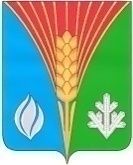 АдминистрацияМуниципального образованияКостинский сельсоветКурманаевского районаОренбургской областиПОСТАНОВЛЕНИЕ                  22.12.2021 №87-п Ответственный исполнитель ПрограммыАдминистрация муниципального образования Костинский сельсовет Курманаевского районаСоисполнители ПрограммыотсутствуютУчастники ПрограммыАдминистрация муниципального образования Костинский сельсовет Курманаевского районаПодпрограммы ПрограммыПодпрограмма  №1 «Повышение безопасности дорожного движения муниципального образования Костинский сельсовет на 2019-2024 годы»Подпрограмма  №2 «Модернизация жилищно-коммунального хозяйства и благоустройство территории муниципального образования Костинский сельсовет на 2019-2024 годы »Подпрограмма  №3  «Развитие системы первичного воинского учета муниципального образования Костинский сельсовет на 2019-2024 годы»;Подпрограмма  №4 «Организация деятельности муниципального образования Костинский сельсовет на решение вопросов местного значения и иные мероприятия в области муниципального управления на 2019-2024 годы»Подпрограмма  №5  «Обеспечение пожарной безопасности на территории муниципального образования Костинский сельсовет на 2019-2024 годы»Подпрограмма  №6 «Развитие культуры на территории муниципального образования Костинский сельсовет на 2019-2024 годы»Подпрограмма №8 «Дополнительное пенсионное обеспечение муниципальных служащих в муниципальном образовании Костинский сельсовет на 2019-2024 годы» Цель ПрограммыСбалансированное, комплексное  развитие территории муниципального образования Костинский  сельсовет.Задачи Программы-улучшение транспортно-эксплуатационного состояния существующей сети автомобильных дорог муниципального значения муниципального образования Костинский  сельсовет и сооружений на них;-совершенствование и развитие сети основных муниципальных автомобильных дорог, ликвидация  на них очагов аварийности и улучшение инженерного обустройства;-обеспечение устойчивого функционирования автомобильных дорог;-обеспечение необходимых условий укрепления пожарной безопасности на территории МО Костинский сельсовет, защиты жизни, здоровья и имущества граждан и юридических лиц от пожаров;-содержание и ремонт объектов коммунальной инфраструктуры и муниципальных помещений;-определение долгосрочной стратегии и этапов первичного воинского учета на территории муниципального образования Костинский сельсовет;-обеспечение безопасного проживания и жизнедеятельности населения поселения, обеспечение экологической безопасности, улучшение эстетического состояния объектов благоустройства и их бесперебойного функционирования;-повышение уровня и качества инженерного обустройства муниципального образования Костинский  сельсовет;-обеспечение долгосрочной сбалансированности и устойчивости бюджета МО Костинский сельсовет, создание условий для повышения качества управления муниципальными финансами, а такжесоздание условий для повышения эффективности использования бюджетных ресурсов и качества финансового менеджмента организаций сектора муниципального  управления;-создание условий для эффективного использования муниципального имущества и использования средств бюджета поселения; -создание условий для безопасного проживания, работы и отдыха на территории поселения, сохранение природного потенциала;-обеспечение жителей качественной инфраструктурой и услугами благоустройства;-создание условий для организации досуга и обеспечения жителей поселения услугами учреждений культуры;- создание условий для обеспечения жителей поселка услугами организаций культуры, достижение качественно нового состояния культуры и искусства на территории МО Костинский сельсовет, обеспечивающее реальные возможности для духовного развития населения, развития приоритетов духовности и культурной преемственности, сохранения и развития культуры и искусства во всех направлениях;-назначение и выплата государственной пенсии за выслугу лет лицам, замещавшим муниципальные должности и должности муниципальной службы в соответствии с решением Совета депутатов муниципального образования Костинский сельсовет от 05.06.2018 г № 68 «Об установлении пенсии за выслугу лет лицам, замещавшим муниципальные должности и должности муниципальной службы муниципального образования Костинский сельсовет Курманаевского района».Показатели (индикаторы) Программы-Протяженность дорог общего пользования;-Уровень благоустроенности муниципального образования;-Количество обращений граждан в органы местного самоуправления;-Доля граждан, информированных о первичных мерах пожарной безопасности;-Посещаемость населением мероприятий, проводимых культурно-досуговым учреждением- Выплата государственной пенсии муниципальным служащим за выслугу лет.Сроки и этапы реализации Программы2019-2024 годыОбъем бюджетных ассигнований ПрограммыФинансирование осуществляется за счет средств бюджета муниципального образования Костинский сельсовет Оренбургской области,  в том числе по годам реализации: 2019 год – 3923,20 тыс. рублей;2020 год – 3942,113 тыс. рублей;2021 год – 3917,801 тыс. рублей;2022 год – 4271,622 тыс. рублей;2023 год – 3072,33 тыс. рублей;2024 год – 3072,33 тыс. рублей.Ожидаемые результаты реализации Программы В  результате реализации программы  к  2024 году  ожидается:-эффективное выполнение органом местного самоуправления закрепленных за ним полномочий;-пополнение доходной части бюджета муниципального образования сельского поселения;-укрепление пожарной безопасности территории сельского поселения, снижение количества пожаров, гибели людей при пожарах;-обеспечение сохранности автомобильных дорог; -повышение степени удовлетворенности населения благоустройством населенных пунктов поселения;-сохранение и эффективное использование культурного наследия поселения;-создание благоприятных условий для занятий физической культурой и спортом жителей сельского поселения;- увеличение протяженности капитально отремонтированных  дорог; -  проведение мероприятий по зимнему и летнему содержанию дорог в отношении всех муниципальных автомобильных дорог;-  увеличение числа муниципальных автомобильных дорог, отвечающих нормативным требованиям;- повышение освещенности улично-дорожной сети муниципального образования Костинский сельсовет;- улучшение санитарного и экологического состояния поселения;- благоустройство территории с целью удовлетворения потребностей населения в благоприятных условиях проживания;- комплексное решение проблем, связанных с благоустройством и ремонтом захоронений на территории поселения;- привлечение населения к проблемам благоустройства и озеленения территории.№ п/пНаименование показателя (индикатора)Единица измеренияЗначения целевых показателей (индикаторов)Значения целевых показателей (индикаторов)Значения целевых показателей (индикаторов)Значения целевых показателей (индикаторов)Значения целевых показателей (индикаторов)Значения целевых показателей (индикаторов)№ п/пНаименование показателя (индикатора)Единица измерения2019 год2020 год2021 год2022 год2023 год2024 год№ п/пНаименование показателя (индикатора)Единица измеренияотчетпрогнозпрогнозпрогнозпрогнозпрогноз1223456789Муниципальная программа «Устойчивое развитие территории муниципального образования Костинский сельсовет Курманаевского района Оренбургской области на 2019-2024 годы»Муниципальная программа «Устойчивое развитие территории муниципального образования Костинский сельсовет Курманаевского района Оренбургской области на 2019-2024 годы»Муниципальная программа «Устойчивое развитие территории муниципального образования Костинский сельсовет Курманаевского района Оренбургской области на 2019-2024 годы»Муниципальная программа «Устойчивое развитие территории муниципального образования Костинский сельсовет Курманаевского района Оренбургской области на 2019-2024 годы»Муниципальная программа «Устойчивое развитие территории муниципального образования Костинский сельсовет Курманаевского района Оренбургской области на 2019-2024 годы»Муниципальная программа «Устойчивое развитие территории муниципального образования Костинский сельсовет Курманаевского района Оренбургской области на 2019-2024 годы»Муниципальная программа «Устойчивое развитие территории муниципального образования Костинский сельсовет Курманаевского района Оренбургской области на 2019-2024 годы»Муниципальная программа «Устойчивое развитие территории муниципального образования Костинский сельсовет Курманаевского района Оренбургской области на 2019-2024 годы»Муниципальная программа «Устойчивое развитие территории муниципального образования Костинский сельсовет Курманаевского района Оренбургской области на 2019-2024 годы»Муниципальная программа «Устойчивое развитие территории муниципального образования Костинский сельсовет Курманаевского района Оренбургской области на 2019-2024 годы»1.Протяженность дорог общего пользованияПротяженность дорог общего пользованиякм12,612,612,612,612,612,62.Уровень благоустроенности муниципального образованияУровень благоустроенности муниципального образованияпроцентов8787878787873.Количество обращений граждан в органы местного самоуправленияКоличество обращений граждан в органы местного самоуправленияраз7765636058574.Доля граждан, информированных о первичных мерах пожарной безопасностиДоля граждан, информированных о первичных мерах пожарной безопасностипроцентов879297981001005.Посещаемость населением мероприятий, проводимых культурно-досуговым учреждениемПосещаемость населением мероприятий, проводимых культурно-досуговым учреждениемчеловек5053565963666.Выплата пенсии муниципальным служащим за выслугу летВыплата пенсии муниципальным служащим за выслугу летпроцентов1001001001001001007.Доля учреждений и органов местного самоуправления, имеющих право на получение льготы по земельному налогу в соответствии с законодательством Российской Федерации и муниципального образования Костинский сельсовет»Доля учреждений и органов местного самоуправления, имеющих право на получение льготы по земельному налогу в соответствии с законодательством Российской Федерации и муниципального образования Костинский сельсовет»процентов1001001001001001008.Повышение социальной защищённости отдельных групп населенияПовышение социальной защищённости отдельных групп населенияДа=1Нет=0111111Подпрограмма №1 «Повышение безопасности дорожного движения муниципального образования Костинский сельсовет на 2019-2024 годы»Подпрограмма №1 «Повышение безопасности дорожного движения муниципального образования Костинский сельсовет на 2019-2024 годы»Подпрограмма №1 «Повышение безопасности дорожного движения муниципального образования Костинский сельсовет на 2019-2024 годы»Подпрограмма №1 «Повышение безопасности дорожного движения муниципального образования Костинский сельсовет на 2019-2024 годы»Подпрограмма №1 «Повышение безопасности дорожного движения муниципального образования Костинский сельсовет на 2019-2024 годы»Подпрограмма №1 «Повышение безопасности дорожного движения муниципального образования Костинский сельсовет на 2019-2024 годы»Подпрограмма №1 «Повышение безопасности дорожного движения муниципального образования Костинский сельсовет на 2019-2024 годы»Подпрограмма №1 «Повышение безопасности дорожного движения муниципального образования Костинский сельсовет на 2019-2024 годы»Подпрограмма №1 «Повышение безопасности дорожного движения муниципального образования Костинский сельсовет на 2019-2024 годы»Подпрограмма №1 «Повышение безопасности дорожного движения муниципального образования Костинский сельсовет на 2019-2024 годы»Основное мероприятие 1 «Содержание и ремонт дорог общего пользования муниципального значения»Основное мероприятие 1 «Содержание и ремонт дорог общего пользования муниципального значения»Основное мероприятие 1 «Содержание и ремонт дорог общего пользования муниципального значения»Основное мероприятие 1 «Содержание и ремонт дорог общего пользования муниципального значения»Основное мероприятие 1 «Содержание и ремонт дорог общего пользования муниципального значения»Основное мероприятие 1 «Содержание и ремонт дорог общего пользования муниципального значения»Основное мероприятие 1 «Содержание и ремонт дорог общего пользования муниципального значения»Основное мероприятие 1 «Содержание и ремонт дорог общего пользования муниципального значения»Основное мероприятие 1 «Содержание и ремонт дорог общего пользования муниципального значения»Основное мероприятие 1 «Содержание и ремонт дорог общего пользования муниципального значения»9Процент выполнения дорожных работПроцент выполнения дорожных работпроцентов888888888888Подпрограмма №2 «Модернизация жилищно-коммунального хозяйства и благоустройство территории муниципального образования Костинский сельсовет на 2019-2024 годы»Подпрограмма №2 «Модернизация жилищно-коммунального хозяйства и благоустройство территории муниципального образования Костинский сельсовет на 2019-2024 годы»Подпрограмма №2 «Модернизация жилищно-коммунального хозяйства и благоустройство территории муниципального образования Костинский сельсовет на 2019-2024 годы»Подпрограмма №2 «Модернизация жилищно-коммунального хозяйства и благоустройство территории муниципального образования Костинский сельсовет на 2019-2024 годы»Подпрограмма №2 «Модернизация жилищно-коммунального хозяйства и благоустройство территории муниципального образования Костинский сельсовет на 2019-2024 годы»Подпрограмма №2 «Модернизация жилищно-коммунального хозяйства и благоустройство территории муниципального образования Костинский сельсовет на 2019-2024 годы»Подпрограмма №2 «Модернизация жилищно-коммунального хозяйства и благоустройство территории муниципального образования Костинский сельсовет на 2019-2024 годы»Подпрограмма №2 «Модернизация жилищно-коммунального хозяйства и благоустройство территории муниципального образования Костинский сельсовет на 2019-2024 годы»Подпрограмма №2 «Модернизация жилищно-коммунального хозяйства и благоустройство территории муниципального образования Костинский сельсовет на 2019-2024 годы»Подпрограмма №2 «Модернизация жилищно-коммунального хозяйства и благоустройство территории муниципального образования Костинский сельсовет на 2019-2024 годы»Основное мероприятие 1 «Текущее содержание и обслуживание наружных сетей уличного освещения»Основное мероприятие 1 «Текущее содержание и обслуживание наружных сетей уличного освещения»Основное мероприятие 1 «Текущее содержание и обслуживание наружных сетей уличного освещения»Основное мероприятие 1 «Текущее содержание и обслуживание наружных сетей уличного освещения»Основное мероприятие 1 «Текущее содержание и обслуживание наружных сетей уличного освещения»Основное мероприятие 1 «Текущее содержание и обслуживание наружных сетей уличного освещения»Основное мероприятие 1 «Текущее содержание и обслуживание наружных сетей уличного освещения»Основное мероприятие 1 «Текущее содержание и обслуживание наружных сетей уличного освещения»Основное мероприятие 1 «Текущее содержание и обслуживание наружных сетей уличного освещения»Основное мероприятие 1 «Текущее содержание и обслуживание наружных сетей уличного освещения»1010Доля протяженности освещенных частей улиц, в их общей протяженностипроцентов909090909090Основное мероприятие 2 «Благоустройство территории сельского поселения»Основное мероприятие 2 «Благоустройство территории сельского поселения»Основное мероприятие 2 «Благоустройство территории сельского поселения»Основное мероприятие 2 «Благоустройство территории сельского поселения»Основное мероприятие 2 «Благоустройство территории сельского поселения»Основное мероприятие 2 «Благоустройство территории сельского поселения»Основное мероприятие 2 «Благоустройство территории сельского поселения»Основное мероприятие 2 «Благоустройство территории сельского поселения»Основное мероприятие 2 «Благоустройство территории сельского поселения»Основное мероприятие 2 «Благоустройство территории сельского поселения»1111Обкос территории общего пользованияга808080808080Основное мероприятие 3 «Содержание и ремонт объектов коммунальной инфраструктуры»Основное мероприятие 3 «Содержание и ремонт объектов коммунальной инфраструктуры»Основное мероприятие 3 «Содержание и ремонт объектов коммунальной инфраструктуры»Основное мероприятие 3 «Содержание и ремонт объектов коммунальной инфраструктуры»Основное мероприятие 3 «Содержание и ремонт объектов коммунальной инфраструктуры»Основное мероприятие 3 «Содержание и ремонт объектов коммунальной инфраструктуры»Основное мероприятие 3 «Содержание и ремонт объектов коммунальной инфраструктуры»Основное мероприятие 3 «Содержание и ремонт объектов коммунальной инфраструктуры»Основное мероприятие 3 «Содержание и ремонт объектов коммунальной инфраструктуры»Основное мероприятие 3 «Содержание и ремонт объектов коммунальной инфраструктуры»1212Протяженность участков систем водоснабжения и водоотведениякм0,50,51122Подпрограмма №3 «Развитие системы первичного воинского учета муниципального образования Костинский сельсовет на 2019-2024 годы»Подпрограмма №3 «Развитие системы первичного воинского учета муниципального образования Костинский сельсовет на 2019-2024 годы»Подпрограмма №3 «Развитие системы первичного воинского учета муниципального образования Костинский сельсовет на 2019-2024 годы»Подпрограмма №3 «Развитие системы первичного воинского учета муниципального образования Костинский сельсовет на 2019-2024 годы»Подпрограмма №3 «Развитие системы первичного воинского учета муниципального образования Костинский сельсовет на 2019-2024 годы»Подпрограмма №3 «Развитие системы первичного воинского учета муниципального образования Костинский сельсовет на 2019-2024 годы»Подпрограмма №3 «Развитие системы первичного воинского учета муниципального образования Костинский сельсовет на 2019-2024 годы»Подпрограмма №3 «Развитие системы первичного воинского учета муниципального образования Костинский сельсовет на 2019-2024 годы»Подпрограмма №3 «Развитие системы первичного воинского учета муниципального образования Костинский сельсовет на 2019-2024 годы»Подпрограмма №3 «Развитие системы первичного воинского учета муниципального образования Костинский сельсовет на 2019-2024 годы»Основное мероприятие 1 « Финансовое обеспечение исполнения органом местного самоуправления полномочий по первичному воинскому учету на территориях, где отсутствуют военные комиссариаты»Основное мероприятие 1 « Финансовое обеспечение исполнения органом местного самоуправления полномочий по первичному воинскому учету на территориях, где отсутствуют военные комиссариаты»Основное мероприятие 1 « Финансовое обеспечение исполнения органом местного самоуправления полномочий по первичному воинскому учету на территориях, где отсутствуют военные комиссариаты»Основное мероприятие 1 « Финансовое обеспечение исполнения органом местного самоуправления полномочий по первичному воинскому учету на территориях, где отсутствуют военные комиссариаты»Основное мероприятие 1 « Финансовое обеспечение исполнения органом местного самоуправления полномочий по первичному воинскому учету на территориях, где отсутствуют военные комиссариаты»Основное мероприятие 1 « Финансовое обеспечение исполнения органом местного самоуправления полномочий по первичному воинскому учету на территориях, где отсутствуют военные комиссариаты»Основное мероприятие 1 « Финансовое обеспечение исполнения органом местного самоуправления полномочий по первичному воинскому учету на территориях, где отсутствуют военные комиссариаты»Основное мероприятие 1 « Финансовое обеспечение исполнения органом местного самоуправления полномочий по первичному воинскому учету на территориях, где отсутствуют военные комиссариаты»Основное мероприятие 1 « Финансовое обеспечение исполнения органом местного самоуправления полномочий по первичному воинскому учету на территориях, где отсутствуют военные комиссариаты»Основное мероприятие 1 « Финансовое обеспечение исполнения органом местного самоуправления полномочий по первичному воинскому учету на территориях, где отсутствуют военные комиссариаты»13Процент исполнения расходных обязательств местного бюджета от запланированных значений финансового обеспечения исполнения органом местного самоуправления полномочий по первичному воинскому учету на территориях, где отсутствуют военные комиссариатыПроцент исполнения расходных обязательств местного бюджета от запланированных значений финансового обеспечения исполнения органом местного самоуправления полномочий по первичному воинскому учету на территориях, где отсутствуют военные комиссариатыпроцентов100100100100100100Подпрограмма №4 «Организация деятельности муниципального образования Костинский сельсовет на решение вопросов местного значения и иные мероприятия в области муниципального управления на 2019-2024 годы»Подпрограмма №4 «Организация деятельности муниципального образования Костинский сельсовет на решение вопросов местного значения и иные мероприятия в области муниципального управления на 2019-2024 годы»Подпрограмма №4 «Организация деятельности муниципального образования Костинский сельсовет на решение вопросов местного значения и иные мероприятия в области муниципального управления на 2019-2024 годы»Подпрограмма №4 «Организация деятельности муниципального образования Костинский сельсовет на решение вопросов местного значения и иные мероприятия в области муниципального управления на 2019-2024 годы»Подпрограмма №4 «Организация деятельности муниципального образования Костинский сельсовет на решение вопросов местного значения и иные мероприятия в области муниципального управления на 2019-2024 годы»Подпрограмма №4 «Организация деятельности муниципального образования Костинский сельсовет на решение вопросов местного значения и иные мероприятия в области муниципального управления на 2019-2024 годы»Подпрограмма №4 «Организация деятельности муниципального образования Костинский сельсовет на решение вопросов местного значения и иные мероприятия в области муниципального управления на 2019-2024 годы»Подпрограмма №4 «Организация деятельности муниципального образования Костинский сельсовет на решение вопросов местного значения и иные мероприятия в области муниципального управления на 2019-2024 годы»Подпрограмма №4 «Организация деятельности муниципального образования Костинский сельсовет на решение вопросов местного значения и иные мероприятия в области муниципального управления на 2019-2024 годы»Подпрограмма №4 «Организация деятельности муниципального образования Костинский сельсовет на решение вопросов местного значения и иные мероприятия в области муниципального управления на 2019-2024 годы»Основное мероприятие 1 «Обеспечение функций аппарата администрации муниципального образования»Основное мероприятие 1 «Обеспечение функций аппарата администрации муниципального образования»Основное мероприятие 1 «Обеспечение функций аппарата администрации муниципального образования»Основное мероприятие 1 «Обеспечение функций аппарата администрации муниципального образования»Основное мероприятие 1 «Обеспечение функций аппарата администрации муниципального образования»Основное мероприятие 1 «Обеспечение функций аппарата администрации муниципального образования»Основное мероприятие 1 «Обеспечение функций аппарата администрации муниципального образования»Основное мероприятие 1 «Обеспечение функций аппарата администрации муниципального образования»Основное мероприятие 1 «Обеспечение функций аппарата администрации муниципального образования»Основное мероприятие 1 «Обеспечение функций аппарата администрации муниципального образования»1414Доля расходов бюджета, формированная в рамках бюджетного планирования в общем объеме расходовпроцентов100100100100100100Основное мероприятие 2 «Организация мероприятий по ГО, транспорту, связи, торговли в границах поселения»Основное мероприятие 2 «Организация мероприятий по ГО, транспорту, связи, торговли в границах поселения»Основное мероприятие 2 «Организация мероприятий по ГО, транспорту, связи, торговли в границах поселения»Основное мероприятие 2 «Организация мероприятий по ГО, транспорту, связи, торговли в границах поселения»Основное мероприятие 2 «Организация мероприятий по ГО, транспорту, связи, торговли в границах поселения»Основное мероприятие 2 «Организация мероприятий по ГО, транспорту, связи, торговли в границах поселения»Основное мероприятие 2 «Организация мероприятий по ГО, транспорту, связи, торговли в границах поселения»Основное мероприятие 2 «Организация мероприятий по ГО, транспорту, связи, торговли в границах поселения»Основное мероприятие 2 «Организация мероприятий по ГО, транспорту, связи, торговли в границах поселения»Основное мероприятие 2 «Организация мероприятий по ГО, транспорту, связи, торговли в границах поселения»1515Процент исполнения расходных обязательств местного бюджета от запланированных значений финансового обеспечения исполнения органом местного самоуправления передаваемых полномочийпроцентов100100100100100100Основное мероприятие 3 «Организация и осуществление мероприятий по работе с детьми и молодежью»Основное мероприятие 3 «Организация и осуществление мероприятий по работе с детьми и молодежью»Основное мероприятие 3 «Организация и осуществление мероприятий по работе с детьми и молодежью»Основное мероприятие 3 «Организация и осуществление мероприятий по работе с детьми и молодежью»Основное мероприятие 3 «Организация и осуществление мероприятий по работе с детьми и молодежью»Основное мероприятие 3 «Организация и осуществление мероприятий по работе с детьми и молодежью»Основное мероприятие 3 «Организация и осуществление мероприятий по работе с детьми и молодежью»Основное мероприятие 3 «Организация и осуществление мероприятий по работе с детьми и молодежью»Основное мероприятие 3 «Организация и осуществление мероприятий по работе с детьми и молодежью»Основное мероприятие 3 «Организация и осуществление мероприятий по работе с детьми и молодежью»1616Процент исполнения расходных обязательств местного бюджета от запланированных значений финансового обеспечения исполнения органом местного самоуправления передаваемых полномочийпроцентов100100100100100100Основное мероприятие 4 «Уплата налогов, сборов и иных платежей»Основное мероприятие 4 «Уплата налогов, сборов и иных платежей»Основное мероприятие 4 «Уплата налогов, сборов и иных платежей»Основное мероприятие 4 «Уплата налогов, сборов и иных платежей»Основное мероприятие 4 «Уплата налогов, сборов и иных платежей»Основное мероприятие 4 «Уплата налогов, сборов и иных платежей»Основное мероприятие 4 «Уплата налогов, сборов и иных платежей»Основное мероприятие 4 «Уплата налогов, сборов и иных платежей»Основное мероприятие 4 «Уплата налогов, сборов и иных платежей»Основное мероприятие 4 «Уплата налогов, сборов и иных платежей»1717Доля расходов бюджета, формированная в рамках бюджетного планирования в общем объеме расходовпроцентов100100100100100100Основное мероприятие 5 «Формирование бюджета поселения и контроль за исполнением данного бюджета»Основное мероприятие 5 «Формирование бюджета поселения и контроль за исполнением данного бюджета»Основное мероприятие 5 «Формирование бюджета поселения и контроль за исполнением данного бюджета»Основное мероприятие 5 «Формирование бюджета поселения и контроль за исполнением данного бюджета»Основное мероприятие 5 «Формирование бюджета поселения и контроль за исполнением данного бюджета»Основное мероприятие 5 «Формирование бюджета поселения и контроль за исполнением данного бюджета»Основное мероприятие 5 «Формирование бюджета поселения и контроль за исполнением данного бюджета»Основное мероприятие 5 «Формирование бюджета поселения и контроль за исполнением данного бюджета»Основное мероприятие 5 «Формирование бюджета поселения и контроль за исполнением данного бюджета»Основное мероприятие 5 «Формирование бюджета поселения и контроль за исполнением данного бюджета»1818Процент исполнения расходных обязательств местного бюджета от запланированных значений финансового обеспечения исполнения органом местного самоуправления передаваемых полномочийпроцентов100100100100100100Основное мероприятие «Снижение финансовой нагрузки на бюджетные учреждения и органы власти»Основное мероприятие «Снижение финансовой нагрузки на бюджетные учреждения и органы власти»Основное мероприятие «Снижение финансовой нагрузки на бюджетные учреждения и органы власти»Основное мероприятие «Снижение финансовой нагрузки на бюджетные учреждения и органы власти»Основное мероприятие «Снижение финансовой нагрузки на бюджетные учреждения и органы власти»Основное мероприятие «Снижение финансовой нагрузки на бюджетные учреждения и органы власти»Основное мероприятие «Снижение финансовой нагрузки на бюджетные учреждения и органы власти»Основное мероприятие «Снижение финансовой нагрузки на бюджетные учреждения и органы власти»Основное мероприятие «Снижение финансовой нагрузки на бюджетные учреждения и органы власти»Основное мероприятие «Снижение финансовой нагрузки на бюджетные учреждения и органы власти»1919Доля учреждений и органов местного самоуправления, имеющих право на получение льготы по земельному налогу в соответствии с законодательством Российской Федерации и муниципального образования Костинский сельсовет»процентов100100100100100100Основное мероприятие «Поддержка отдельных категорий граждан»Основное мероприятие «Поддержка отдельных категорий граждан»Основное мероприятие «Поддержка отдельных категорий граждан»Основное мероприятие «Поддержка отдельных категорий граждан»Основное мероприятие «Поддержка отдельных категорий граждан»Основное мероприятие «Поддержка отдельных категорий граждан»Основное мероприятие «Поддержка отдельных категорий граждан»Основное мероприятие «Поддержка отдельных категорий граждан»Основное мероприятие «Поддержка отдельных категорий граждан»Основное мероприятие «Поддержка отдельных категорий граждан»2020Повышение социальной защищённости отдельных групп населенияДа=1Нет=0111111Подпрограмма  №5 «Обеспечение пожарной безопасности на территории муниципального образования Костинский сельсовет на 2019-2024 годы»Подпрограмма  №5 «Обеспечение пожарной безопасности на территории муниципального образования Костинский сельсовет на 2019-2024 годы»Подпрограмма  №5 «Обеспечение пожарной безопасности на территории муниципального образования Костинский сельсовет на 2019-2024 годы»Подпрограмма  №5 «Обеспечение пожарной безопасности на территории муниципального образования Костинский сельсовет на 2019-2024 годы»Подпрограмма  №5 «Обеспечение пожарной безопасности на территории муниципального образования Костинский сельсовет на 2019-2024 годы»Подпрограмма  №5 «Обеспечение пожарной безопасности на территории муниципального образования Костинский сельсовет на 2019-2024 годы»Подпрограмма  №5 «Обеспечение пожарной безопасности на территории муниципального образования Костинский сельсовет на 2019-2024 годы»Подпрограмма  №5 «Обеспечение пожарной безопасности на территории муниципального образования Костинский сельсовет на 2019-2024 годы»Подпрограмма  №5 «Обеспечение пожарной безопасности на территории муниципального образования Костинский сельсовет на 2019-2024 годы»Подпрограмма  №5 «Обеспечение пожарной безопасности на территории муниципального образования Костинский сельсовет на 2019-2024 годы»Основное мероприятие 1  «Содержание личного состава ДПК»Основное мероприятие 1  «Содержание личного состава ДПК»Основное мероприятие 1  «Содержание личного состава ДПК»Основное мероприятие 1  «Содержание личного состава ДПК»Основное мероприятие 1  «Содержание личного состава ДПК»Основное мероприятие 1  «Содержание личного состава ДПК»Основное мероприятие 1  «Содержание личного состава ДПК»Основное мероприятие 1  «Содержание личного состава ДПК»Основное мероприятие 1  «Содержание личного состава ДПК»Основное мероприятие 1  «Содержание личного состава ДПК»21Доля территории муниципального образования, на которой осуществляют деятельность ДПКДоля территории муниципального образования, на которой осуществляют деятельность ДПКпроцентов100100100100100100Основное мероприятие 2 «Изготовление и распространение среди населения памяток»Основное мероприятие 2 «Изготовление и распространение среди населения памяток»Основное мероприятие 2 «Изготовление и распространение среди населения памяток»Основное мероприятие 2 «Изготовление и распространение среди населения памяток»Основное мероприятие 2 «Изготовление и распространение среди населения памяток»Основное мероприятие 2 «Изготовление и распространение среди населения памяток»Основное мероприятие 2 «Изготовление и распространение среди населения памяток»Основное мероприятие 2 «Изготовление и распространение среди населения памяток»Основное мероприятие 2 «Изготовление и распространение среди населения памяток»Основное мероприятие 2 «Изготовление и распространение среди населения памяток»22Количество выданных памятокКоличество выданных памятокштук586166757575Подпрограмма  №6 «Развитие культуры на территории муниципального образования Костинский сельсовет на 2019-2024 годы»Подпрограмма  №6 «Развитие культуры на территории муниципального образования Костинский сельсовет на 2019-2024 годы»Подпрограмма  №6 «Развитие культуры на территории муниципального образования Костинский сельсовет на 2019-2024 годы»Подпрограмма  №6 «Развитие культуры на территории муниципального образования Костинский сельсовет на 2019-2024 годы»Подпрограмма  №6 «Развитие культуры на территории муниципального образования Костинский сельсовет на 2019-2024 годы»Подпрограмма  №6 «Развитие культуры на территории муниципального образования Костинский сельсовет на 2019-2024 годы»Подпрограмма  №6 «Развитие культуры на территории муниципального образования Костинский сельсовет на 2019-2024 годы»Подпрограмма  №6 «Развитие культуры на территории муниципального образования Костинский сельсовет на 2019-2024 годы»Подпрограмма  №6 «Развитие культуры на территории муниципального образования Костинский сельсовет на 2019-2024 годы»Подпрограмма  №6 «Развитие культуры на территории муниципального образования Костинский сельсовет на 2019-2024 годы»Основное мероприятие 1  «Организация и проведение культурно-массовых мероприятий»Основное мероприятие 1  «Организация и проведение культурно-массовых мероприятий»Основное мероприятие 1  «Организация и проведение культурно-массовых мероприятий»Основное мероприятие 1  «Организация и проведение культурно-массовых мероприятий»Основное мероприятие 1  «Организация и проведение культурно-массовых мероприятий»Основное мероприятие 1  «Организация и проведение культурно-массовых мероприятий»Основное мероприятие 1  «Организация и проведение культурно-массовых мероприятий»Основное мероприятие 1  «Организация и проведение культурно-массовых мероприятий»Основное мероприятие 1  «Организация и проведение культурно-массовых мероприятий»Основное мероприятие 1  «Организация и проведение культурно-массовых мероприятий»23Количество проведенных культурно-массовых мероприятийКоличество проведенных культурно-массовых мероприятийколичество182020222222Основное мероприятие 2 «Организация библиотечного обслуживания населения»Основное мероприятие 2 «Организация библиотечного обслуживания населения»Основное мероприятие 2 «Организация библиотечного обслуживания населения»Основное мероприятие 2 «Организация библиотечного обслуживания населения»Основное мероприятие 2 «Организация библиотечного обслуживания населения»Основное мероприятие 2 «Организация библиотечного обслуживания населения»Основное мероприятие 2 «Организация библиотечного обслуживания населения»Основное мероприятие 2 «Организация библиотечного обслуживания населения»Основное мероприятие 2 «Организация библиотечного обслуживания населения»Основное мероприятие 2 «Организация библиотечного обслуживания населения»24Доля граждан, пользующихся библиотечными фондамиДоля граждан, пользующихся библиотечными фондамипроцентов202020202020Основное мероприятие 3 «Обеспечение функций Костинского Дома творчества»Основное мероприятие 3 «Обеспечение функций Костинского Дома творчества»Основное мероприятие 3 «Обеспечение функций Костинского Дома творчества»Основное мероприятие 3 «Обеспечение функций Костинского Дома творчества»Основное мероприятие 3 «Обеспечение функций Костинского Дома творчества»Основное мероприятие 3 «Обеспечение функций Костинского Дома творчества»Основное мероприятие 3 «Обеспечение функций Костинского Дома творчества»Основное мероприятие 3 «Обеспечение функций Костинского Дома творчества»Основное мероприятие 3 «Обеспечение функций Костинского Дома творчества»Основное мероприятие 3 «Обеспечение функций Костинского Дома творчества»25Расходы муниципального образования на содержание Костинского Дома творчестваРасходы муниципального образования на содержание Костинского Дома творчестватыс. руб.550,5385,00308,500,000,000,00Подпрограмма №8  «Дополнительное пенсионное обеспечение муниципальных служащих в муниципальном образовании Костинский сельсовет на 2019-2024 годы»Подпрограмма №8  «Дополнительное пенсионное обеспечение муниципальных служащих в муниципальном образовании Костинский сельсовет на 2019-2024 годы»Подпрограмма №8  «Дополнительное пенсионное обеспечение муниципальных служащих в муниципальном образовании Костинский сельсовет на 2019-2024 годы»Подпрограмма №8  «Дополнительное пенсионное обеспечение муниципальных служащих в муниципальном образовании Костинский сельсовет на 2019-2024 годы»Подпрограмма №8  «Дополнительное пенсионное обеспечение муниципальных служащих в муниципальном образовании Костинский сельсовет на 2019-2024 годы»Подпрограмма №8  «Дополнительное пенсионное обеспечение муниципальных служащих в муниципальном образовании Костинский сельсовет на 2019-2024 годы»Подпрограмма №8  «Дополнительное пенсионное обеспечение муниципальных служащих в муниципальном образовании Костинский сельсовет на 2019-2024 годы»Подпрограмма №8  «Дополнительное пенсионное обеспечение муниципальных служащих в муниципальном образовании Костинский сельсовет на 2019-2024 годы»Подпрограмма №8  «Дополнительное пенсионное обеспечение муниципальных служащих в муниципальном образовании Костинский сельсовет на 2019-2024 годы»Подпрограмма №8  «Дополнительное пенсионное обеспечение муниципальных служащих в муниципальном образовании Костинский сельсовет на 2019-2024 годы»Основное мероприятие 1 «Повышение уровня доходов муниципальных служащих и лиц, замещающих муниципальные должности в МО»Основное мероприятие 1 «Повышение уровня доходов муниципальных служащих и лиц, замещающих муниципальные должности в МО»Основное мероприятие 1 «Повышение уровня доходов муниципальных служащих и лиц, замещающих муниципальные должности в МО»Основное мероприятие 1 «Повышение уровня доходов муниципальных служащих и лиц, замещающих муниципальные должности в МО»Основное мероприятие 1 «Повышение уровня доходов муниципальных служащих и лиц, замещающих муниципальные должности в МО»Основное мероприятие 1 «Повышение уровня доходов муниципальных служащих и лиц, замещающих муниципальные должности в МО»Основное мероприятие 1 «Повышение уровня доходов муниципальных служащих и лиц, замещающих муниципальные должности в МО»Основное мероприятие 1 «Повышение уровня доходов муниципальных служащих и лиц, замещающих муниципальные должности в МО»Основное мероприятие 1 «Повышение уровня доходов муниципальных служащих и лиц, замещающих муниципальные должности в МО»Основное мероприятие 1 «Повышение уровня доходов муниципальных служащих и лиц, замещающих муниципальные должности в МО»26Объем денежных средств, необходимый для выплаты муниципальной пенсии за выслугу летОбъем денежных средств, необходимый для выплаты муниципальной пенсии за выслугу леттыс. руб.214,272235,20240,0030,007,207,20№п/пНомер и наименование ведомственной целевой программы, основного мероприятияОтветственный исполнительСрокСрокОжидаемый конечный результат (краткое) описаниеПоследствия нереализации ведомственной целевой программы, основного мероприятияСвязь с показателями (индикаторами) муниципальной программы (подпрограммы)№п/пНомер и наименование ведомственной целевой программы, основного мероприятияОтветственный исполнительначалареализацииокончания реализацииОжидаемый конечный результат (краткое) описаниеПоследствия нереализации ведомственной целевой программы, основного мероприятияСвязь с показателями (индикаторами) муниципальной программы (подпрограммы)Муниципальная программа «Устойчивое развитие территории муниципального образования Костинский сельсовет Курманаевского района Оренбургской области на 2019-2024 годы»Муниципальная программа «Устойчивое развитие территории муниципального образования Костинский сельсовет Курманаевского района Оренбургской области на 2019-2024 годы»Муниципальная программа «Устойчивое развитие территории муниципального образования Костинский сельсовет Курманаевского района Оренбургской области на 2019-2024 годы»Муниципальная программа «Устойчивое развитие территории муниципального образования Костинский сельсовет Курманаевского района Оренбургской области на 2019-2024 годы»Муниципальная программа «Устойчивое развитие территории муниципального образования Костинский сельсовет Курманаевского района Оренбургской области на 2019-2024 годы»Муниципальная программа «Устойчивое развитие территории муниципального образования Костинский сельсовет Курманаевского района Оренбургской области на 2019-2024 годы»Муниципальная программа «Устойчивое развитие территории муниципального образования Костинский сельсовет Курманаевского района Оренбургской области на 2019-2024 годы»Муниципальная программа «Устойчивое развитие территории муниципального образования Костинский сельсовет Курманаевского района Оренбургской области на 2019-2024 годы»Подпрограмма №1 «Повышение безопасности дорожного движения муниципального образования Костинский сельсовет на 2019-2024 годы»Подпрограмма №1 «Повышение безопасности дорожного движения муниципального образования Костинский сельсовет на 2019-2024 годы»Подпрограмма №1 «Повышение безопасности дорожного движения муниципального образования Костинский сельсовет на 2019-2024 годы»Подпрограмма №1 «Повышение безопасности дорожного движения муниципального образования Костинский сельсовет на 2019-2024 годы»Подпрограмма №1 «Повышение безопасности дорожного движения муниципального образования Костинский сельсовет на 2019-2024 годы»Подпрограмма №1 «Повышение безопасности дорожного движения муниципального образования Костинский сельсовет на 2019-2024 годы»Подпрограмма №1 «Повышение безопасности дорожного движения муниципального образования Костинский сельсовет на 2019-2024 годы»Подпрограмма №1 «Повышение безопасности дорожного движения муниципального образования Костинский сельсовет на 2019-2024 годы»1Содержание и ремонт дорог общего пользования муниципального значенияАдминистрация муниципального образования Костинский сельсовет Курманаевского района Оренбургской области20192024Повышение  эффективности и безопасности функционирования сети муниципальных автомобильных дорог МО Костинский сельсовет Снижение  эффективности и безопасности функционирования сети муниципальных автомобильных дорог МО Костинский сельсовет Процент выполнения дорожных работПодпрограмма №2 «Модернизация жилищно-коммунального хозяйства и благоустройство территории муниципального образования Костинский сельсовет на 2019-2024 годы»Подпрограмма №2 «Модернизация жилищно-коммунального хозяйства и благоустройство территории муниципального образования Костинский сельсовет на 2019-2024 годы»Подпрограмма №2 «Модернизация жилищно-коммунального хозяйства и благоустройство территории муниципального образования Костинский сельсовет на 2019-2024 годы»Подпрограмма №2 «Модернизация жилищно-коммунального хозяйства и благоустройство территории муниципального образования Костинский сельсовет на 2019-2024 годы»Подпрограмма №2 «Модернизация жилищно-коммунального хозяйства и благоустройство территории муниципального образования Костинский сельсовет на 2019-2024 годы»Подпрограмма №2 «Модернизация жилищно-коммунального хозяйства и благоустройство территории муниципального образования Костинский сельсовет на 2019-2024 годы»Подпрограмма №2 «Модернизация жилищно-коммунального хозяйства и благоустройство территории муниципального образования Костинский сельсовет на 2019-2024 годы»Подпрограмма №2 «Модернизация жилищно-коммунального хозяйства и благоустройство территории муниципального образования Костинский сельсовет на 2019-2024 годы»2 Текущее содержание и обслуживание наружных сетей уличного освещенияАдминистрация муниципального образования Костинский сельсовет Курманаевского района Оренбургской области20192024Совершенствование и развитие сети местных автомобильных дорог, ликвидация на них очагов аварийности и улучшения инженерного обустройстваСнижение  эффективности и безопасности функционирования сети муниципальных автомобильных дорог МО Костинский сельсоветДоля протяженности освещенных частей улиц, в их общей протяженности3Благоустройство территории сельского поселенияАдминистрация муниципального образования Костинский сельсовет Курманаевского района Оренбургской области20192024Обеспечение безопасного проживания и жизнедеятельности населения поселения, обеспечение экологической безопасности, улучшение эстетического состояния объектов благоустройства и их бесперебойного функционированияСнижение  безопасного проживания и жизнедеятельности населения поселения, обеспечение экологической безопасности, улучшение эстетического состояния объектов благоустройства и их бесперебойного функционированияОбкос территории общего пользования4Содержание мест захороненияАдминистрация муниципального образования Костинский сельсовет Курманаевского района Оренбургской области20192024Обеспечение безопасного проживания и жизнедеятельности населения поселения, обеспечение экологической безопасности, улучшение эстетического состояния объектов благоустройства и их бесперебойного функционирования.Снижение  безопасного проживания и жизнедеятельности населения поселения, обеспечение экологической безопасности, улучшение эстетического состояния объектов благоустройства и их бесперебойного функционированияОбеспечивает достижение ожидаемых результатов подпрограммы 25Содержание и ремонт объектов коммунальной инфраструктурыАдминистрация муниципального образования Костинский сельсовет Курманаевского района Оренбургской области20192024Проведение мероприятия по модернизации объектов коммунальной инфраструктуры муниципальной собственностиСнижение эффективности по устранению аварий на водопроводе, ослабление контроля по уменьшению износа водопровода и улучшению качества питьевой воды.Обеспечивает достижение ожидаемых результатов подпрограммы 2Подпрограмма №3 «Развитие системы первичного воинского учета муниципального образования Костинский сельсовет на 2019-2024 годы»Подпрограмма №3 «Развитие системы первичного воинского учета муниципального образования Костинский сельсовет на 2019-2024 годы»Подпрограмма №3 «Развитие системы первичного воинского учета муниципального образования Костинский сельсовет на 2019-2024 годы»Подпрограмма №3 «Развитие системы первичного воинского учета муниципального образования Костинский сельсовет на 2019-2024 годы»Подпрограмма №3 «Развитие системы первичного воинского учета муниципального образования Костинский сельсовет на 2019-2024 годы»Подпрограмма №3 «Развитие системы первичного воинского учета муниципального образования Костинский сельсовет на 2019-2024 годы»Подпрограмма №3 «Развитие системы первичного воинского учета муниципального образования Костинский сельсовет на 2019-2024 годы»Подпрограмма №3 «Развитие системы первичного воинского учета муниципального образования Костинский сельсовет на 2019-2024 годы»6Финансовое обеспечение исполнения органом местного самоуправления  полномочий по первичному воинскому учету на территориях, где отсутствуют военные комиссариатыАдминистрация муниципального образования Костинский сельсовет Курманаевского района Оренбургской области20192024Повышение эффективности по обеспечению мероприятий по мобилизационной и вневойсковой подготовкеСнижение эффективности по обеспечению мероприятий по мобилизационной и вневойсковой подготовкеПроцент исполнения расходных обязательств местного бюджета от запланированных значений финансового обеспечения исполнения органом местного самоуправления полномочий по первичному воинскому учету на территориях, где отсутствуют военные комиссариатыПодпрограмма №4 «Организация деятельности муниципального образования Костинский сельсовет на решение вопросов местного значения и иные мероприятия в области муниципального управления на 2019-2024 годы»Подпрограмма №4 «Организация деятельности муниципального образования Костинский сельсовет на решение вопросов местного значения и иные мероприятия в области муниципального управления на 2019-2024 годы»Подпрограмма №4 «Организация деятельности муниципального образования Костинский сельсовет на решение вопросов местного значения и иные мероприятия в области муниципального управления на 2019-2024 годы»Подпрограмма №4 «Организация деятельности муниципального образования Костинский сельсовет на решение вопросов местного значения и иные мероприятия в области муниципального управления на 2019-2024 годы»Подпрограмма №4 «Организация деятельности муниципального образования Костинский сельсовет на решение вопросов местного значения и иные мероприятия в области муниципального управления на 2019-2024 годы»Подпрограмма №4 «Организация деятельности муниципального образования Костинский сельсовет на решение вопросов местного значения и иные мероприятия в области муниципального управления на 2019-2024 годы»Подпрограмма №4 «Организация деятельности муниципального образования Костинский сельсовет на решение вопросов местного значения и иные мероприятия в области муниципального управления на 2019-2024 годы»Подпрограмма №4 «Организация деятельности муниципального образования Костинский сельсовет на решение вопросов местного значения и иные мероприятия в области муниципального управления на 2019-2024 годы»7Обеспечение функций аппарата администрации муниципального образования Администрация муниципального образования Костинский сельсовет Курманаевского района Оренбургской области20192024Достижение запланированных результатов деятельности администрации муниципального образования Костинский сельсовет по выполнению своих полномочий, приведет повышению эффективности деятельности администрации, тем самым к повышению качества муниципального управления.Снижение эффективности выполнения закрепленных полномочийДоля расходов бюджета, формированная в рамках бюджетного планирования в общем объеме расходов8Организация мероприятий по ГО, транспорту, связи, торговли в границах поселенияАдминистрация муниципального образования Костинский сельсовет Курманаевского района Оренбургской области20192024Эффективное выполнение передаваемых полномочийСнижение эффективности выполнения передаваемых полномочийПроцент исполнения расходных обязательств местного бюджета от запланированных значений финансового обеспечения исполнения органом местного самоуправления передаваемых полномочий9Организация и осуществление мероприятий по работе с детьми и молодежьюАдминистрация муниципального образования Костинский сельсовет Курманаевского района Оренбургской области20192024Оказание помощи населению в осуществлении собственных инициатив по вопросам местного значенияОтсутствие внимания общественности к острым проблемамПроцент исполнения расходных обязательств местного бюджета от запланированных значений финансового обеспечения исполнения органом местного самоуправления передаваемых полномочий10Уплата налогов, сборов и иных платежейАдминистрация муниципального образования Костинский сельсовет Курманаевского района Оренбургской области20192024Эффективное выполнение органом местного самоуправления закрепленных за ним полномочийСнижение эффективности выполнения закрепленных полномочийДоля расходов бюджета, формированная в рамках бюджетного планирования в общем объеме расходов11Формирование бюджета поселения и контроль за исполнением данного бюджетаАдминистрация муниципального образования Костинский сельсовет Курманаевского района Оренбургской области20192024Создание организационной, документационной, информационной, финансовой, правовой, материально-технической базы для стабильной работы администрации МО Костинский сельсоветОслабление контроля организационной, документационной, информационной, финансовой, правовой, материально-технической базы для стабильной работыПроцент исполнения расходных обязательств местного бюджета от запланированных значений финансового обеспечения исполнения органом местного самоуправления передаваемых полномочий12Поддержка отдельных категорий гражданАдминистрация муниципального образования Костинский сельсовет Курманаевского района Оренбургской области20192024Повышение достигнутого уровня жизни и социальной защищенности отдельных категорий гражданСнижение достигнутого уровня жизни и социальной защищенности отдельных категорий гражданПовышение социальной защищённости отдельных групп населения13Снижение финансовой нагрузки на бюджетные учреждения и органы властиАдминистрация муниципального образования Костинский сельсовет Курманаевского района Оренбургской области20192024Эффективное исполнение полномочий  органов местного самоуправления по решению вопросов местного значенияСнижение эффективности исполнения полномочий органов местного самоуправленияДоля учреждений и органов местного самоуправления, имеющих право на получение льготы по земельному налогу в соответствии с законодательством Российской Федерации и муниципального образования Костинский сельсовет»Подпрограмма  №5 «Обеспечение пожарной безопасности на территории муниципального образования Костинский сельсовет на 2019-2024 годы»Подпрограмма  №5 «Обеспечение пожарной безопасности на территории муниципального образования Костинский сельсовет на 2019-2024 годы»Подпрограмма  №5 «Обеспечение пожарной безопасности на территории муниципального образования Костинский сельсовет на 2019-2024 годы»Подпрограмма  №5 «Обеспечение пожарной безопасности на территории муниципального образования Костинский сельсовет на 2019-2024 годы»Подпрограмма  №5 «Обеспечение пожарной безопасности на территории муниципального образования Костинский сельсовет на 2019-2024 годы»Подпрограмма  №5 «Обеспечение пожарной безопасности на территории муниципального образования Костинский сельсовет на 2019-2024 годы»Подпрограмма  №5 «Обеспечение пожарной безопасности на территории муниципального образования Костинский сельсовет на 2019-2024 годы»Подпрограмма  №5 «Обеспечение пожарной безопасности на территории муниципального образования Костинский сельсовет на 2019-2024 годы»14Содержание личного состава ДПКАдминистрация муниципального образования Костинский сельсовет Курманаевского района Оренбургской области20192024Улучшение противопожарной защиты объектов бюджетной сферы, жилых домов гражданПовышение пожароопасности на территории муниципального образованияДоля территории муниципального образования, на которой осуществляют деятельность ДПК15Изготовление и распространение среди населения памятокАдминистрация муниципального образования Костинский сельсовет Курманаевского района Оренбургской области20192024Уменьшение количество травмированных и погибших при пожаре людей, обеспечение сокращение общего количества пожаров и материальных потерь от нихУвеличение количества пожаровКоличество выданных памятокПодпрограмма  №6 «Развитие культуры на территории муниципального образования Костинский сельсовет на 2019-2024 годы»Подпрограмма  №6 «Развитие культуры на территории муниципального образования Костинский сельсовет на 2019-2024 годы»Подпрограмма  №6 «Развитие культуры на территории муниципального образования Костинский сельсовет на 2019-2024 годы»Подпрограмма  №6 «Развитие культуры на территории муниципального образования Костинский сельсовет на 2019-2024 годы»Подпрограмма  №6 «Развитие культуры на территории муниципального образования Костинский сельсовет на 2019-2024 годы»Подпрограмма  №6 «Развитие культуры на территории муниципального образования Костинский сельсовет на 2019-2024 годы»Подпрограмма  №6 «Развитие культуры на территории муниципального образования Костинский сельсовет на 2019-2024 годы»Подпрограмма  №6 «Развитие культуры на территории муниципального образования Костинский сельсовет на 2019-2024 годы»16Организация и проведение культурно-массовых мероприятийАдминистрация муниципального образования Костинский сельсовет Курманаевского района Оренбургской области20192024Обеспечение духовного здоровья человека и развитие его функциональных возможностей, в преодолении антисоциальных явлений - преступности, наркомании, алкоголизмаСнижение качества культурного обслуживания жителей поселенияКоличество проведенных культурно-массовых мероприятий17Организация библиотечного обслуживания населенияАдминистрация муниципального образования Костинский сельсовет Курманаевского района Оренбургской области20192024Повышение качества культурного обслуживания жителей поселенияСнижение качества культурного обслуживания жителей поселенияДоля граждан, пользующихся библиотечными фондами18Обеспечение функций Костинского Дома творчестваАдминистрация муниципального образования Костинский сельсовет Курманаевского района Оренбургской области20192024Эффективное выполнение органом местного самоуправления закрепленных за ним полномочийСнижение эффективности выполнения закрепленных полномочийРасходы муниципального образования на содержание Дом творчестваПодпрограмма №8  «Дополнительное пенсионное обеспечение муниципальных служащих в муниципальном образовании Костинский сельсовет на 2019-2024 годы»Подпрограмма №8  «Дополнительное пенсионное обеспечение муниципальных служащих в муниципальном образовании Костинский сельсовет на 2019-2024 годы»Подпрограмма №8  «Дополнительное пенсионное обеспечение муниципальных служащих в муниципальном образовании Костинский сельсовет на 2019-2024 годы»Подпрограмма №8  «Дополнительное пенсионное обеспечение муниципальных служащих в муниципальном образовании Костинский сельсовет на 2019-2024 годы»Подпрограмма №8  «Дополнительное пенсионное обеспечение муниципальных служащих в муниципальном образовании Костинский сельсовет на 2019-2024 годы»Подпрограмма №8  «Дополнительное пенсионное обеспечение муниципальных служащих в муниципальном образовании Костинский сельсовет на 2019-2024 годы»Подпрограмма №8  «Дополнительное пенсионное обеспечение муниципальных служащих в муниципальном образовании Костинский сельсовет на 2019-2024 годы»Подпрограмма №8  «Дополнительное пенсионное обеспечение муниципальных служащих в муниципальном образовании Костинский сельсовет на 2019-2024 годы»19Повышение уровня доходов муниципальных служащих и лиц, замещающих муниципальные должности в МОАдминистрация муниципального образования Костинский сельсовет Курманаевского района Оренбургской области20192024Гарантированное право лицам, заме-щавшим муниципальные должности и должности муниципальной службы, на пенсионное обеспечение в соответствии с действующим законодательствомСнижение уровня жизниОбъем денежных средств, необходимый для выплаты муниципальной пенсии за выслугу лет№ п/пСтатусНаименование муниципальной программы, подпрограммы муниципальной программы, ведомственной целевой программы, основного мероприятияГлавный распорядитель бюджетных средств (ГРБС) (ответственный исполнитель, соисполнитель, участник)Код бюджетной классификацииКод бюджетной классификацииКод бюджетной классификацииОбъем бюджетных ассигнованийОбъем бюджетных ассигнованийОбъем бюджетных ассигнованийОбъем бюджетных ассигнованийОбъем бюджетных ассигнованийОбъем бюджетных ассигнований№ п/пСтатусНаименование муниципальной программы, подпрограммы муниципальной программы, ведомственной целевой программы, основного мероприятияГлавный распорядитель бюджетных средств (ГРБС) (ответственный исполнитель, соисполнитель, участник)ГРБСРз     ПрЦСР2019202020212022202320241Муниципальная программа «Устойчивое развитие территории муниципального образования Костинский сельсовет Курманаевского района Оренбургской области на 2019-2024 годы»всего111Всего:59000000003923,203942,1133917,8014271,6223072,333072,331Муниципальная программа «Устойчивое развитие территории муниципального образования Костинский сельсовет Курманаевского района Оренбургской области на 2019-2024 годы»Администрация муниципального образования Костинский сельсовет Курманаевского района Оренбургской области1111.1Основное мероприятие 1Содержание и ремонт дорог общего пользования муниципального значенияАдминистрация муниципального образования Костинский сельсовет Курманаевского района Оренбургской области11104095910190750320,00286,990273,46270,594293,77293,771.1Основное мероприятие 1Содержание и ремонт дорог общего пользования муниципального значенияАдминистрация муниципального образования Костинский сельсовет Курманаевского района Оренбургской области111040959101S04100,000,000,001200,4860,000,001.2Основное мероприятие 1Текущее содержание и обслуживание наружных сетей уличного освещенияАдминистрация муниципального образования Костинский сельсовет Курманаевского района Оренбургской области111050359201961000,000,000,000,000,000,001.3Основное мероприятие 2Благоустройство территории сельского поселенияАдминистрация муниципального образования Костинский сельсовет Курманаевского района Оренбургской области1110503592029650031,0547,50226,005,002,502,501.3Основное мероприятие 2Благоустройство территории сельского поселенияАдминистрация муниципального образования Костинский сельсовет Курманаевского района Оренбургской области1110503592029640040,9989,12511,005,002,502,501.3Основное мероприятие 2Благоустройство территории сельского поселенияАдминистрация муниципального образования Костинский сельсовет Курманаевского района Оренбургской области1110503592020005040,000,000,000,000,000,001.4Основное мероприятие 3Содержание и ремонт объектов коммунальной инфраструктурыАдминистрация муниципального образования Костинский сельсовет Курманаевского района Оренбургской области111050259203950804,5800,000,000,000,000,001.5Основное мероприятие 4Мероприятие по субсидированию водоснабжающих организаций, в целях возмещения недополученных доходовАдминистрация муниципального образования Костинский сельсовет Курманаевского района Оренбургской области111050259204950800,00109,0096,606,605,765,761.6Основное мероприятие 1Финансовое обеспечение исполнения органом местного самоуправления полномочий по первичному воинскому учету на территориях, где отсутствуют военные комиссариатыАдминистрация муниципального образования Костинский сельсовет Курманаевского района Оренбургской области1110203593015118089,90099,686101,961103,022107,110107,1101.7Основное мероприятие 1Обеспечение функций аппарата администрации муниципального образования Администрация муниципального образования Костинский сельсовет Курманаевского района Оренбургской области11101025940110010495,180544,50584,1575,10575,10575,101.7Основное мероприятие 1Обеспечение функций аппарата администрации муниципального образования Администрация муниципального образования Костинский сельсовет Курманаевского района Оренбургской области111010459401100201066,7821167,772995,281171,2801171,2801171,2801.7Основное мероприятие 1Обеспечение функций аппарата администрации муниципального образования Администрация муниципального образования Костинский сельсовет Курманаевского района Оренбургской области1.8Основное мероприятие 2Организация мероприятий по ГО, транспорту, связи, торговли в границах  поселенияАдминистрация муниципального образования Костинский сельсовет Курманаевского района Оренбургской области1110104594021002060,00029,90032,1032,1032,1032,101.9Основное мероприятие 3Организация и осуществление мероприятий по работе с детьми и молодежьюАдминистрация муниципального образования Костинский сельсовет Курманаевского района Оренбургской области1110104594031002010,3000,000,000,000,000,001.10Основное мероприятие 4Уплата налогов, сборов и иных платежейАдминистрация муниципального образования Костинский сельсовет Курманаевского района Оренбургской области111010459404100200,5740,7000,9000,7000,7000,7001.11Основное мероприятие 5Формирование бюджета поселения и контроль за исполнением данного бюджетаАдминистрация муниципального образования Костинский сельсовет Курманаевского района Оренбургской области11101065940510020103,009,1009,1009,1009,1009,1001.12Основное мероприятие 1Содержание личного состава ДПКАдминистрация муниципального образования Костинский сельсовет Курманаевского района Оренбургской области11103105950192470218,060237,640181,004,847,417,411.13Основное мероприятие 2Изготовление и распространение среди населения памятокАдминистрация муниципального образования Костинский сельсовет Курманаевского района Оренбургской области111031059502924700,000,000,000,000,000,001.14Основное мероприятие 1Организация и проведение культурно-массовых мероприятийАдминистрация муниципального образования Костинский сельсовет Курманаевского района Оренбургской области11108015960174400342,00410,00428,90428,90428,90428,901.15Основное мероприятие 2Организация библиотечного обслуживания населенияАдминистрация муниципального образования Костинский сельсовет Курманаевского района Оренбургской области11108015960274420336,00410,00428,90428,90428,90428,901.16Основное мероприятие 3Обеспечение функций Костинского Дома творчестваАдминистрация муниципального образования Костинский сельсовет Курманаевского района Оренбургской области11108015960374400550,50385,00308,500,000,000,001.17Основное мероприятие 1Повышение уровня доходов муниципальных служащих и лиц, замещающих муниципальные должности в МОАдминистрация муниципального образования Костинский сельсовет Курманаевского района Оренбургской области11110015980120580214,272235,20240,0030,007,207,20Таблица 2№ п/пСтатусНаименование муниципальной программы, основного мероприятияИсточник финансированияОценка расходовОценка расходовОценка расходовОценка расходовОценка расходовОценка расходов№ п/пСтатусНаименование муниципальной программы, основного мероприятияИсточник финансирования2019 год2020 год2021 год2022 год2023 год2024 год1.Муниципальная программа«Устойчивое развитие территории муниципального образования Костинский сельсовет Курманаевского района Оренбургской области на 2019-2024 годы»всего, в том числе:3923,203942,1133917,8014271,6223072,333072,331.Муниципальная программа«Устойчивое развитие территории муниципального образования Костинский сельсовет Курманаевского района Оренбургской области на 2019-2024 годы»федеральный89,90099,686101,961103,022107,110107,1101.Муниципальная программа«Устойчивое развитие территории муниципального образования Костинский сельсовет Курманаевского района Оренбургской области на 2019-2024 годы»областной0,000,000,001200,4860,000,001.Муниципальная программа«Устойчивое развитие территории муниципального образования Костинский сельсовет Курманаевского района Оренбургской области на 2019-2024 годы»местный3833,303842,4273815,842968,1142965,222965,22В том числе по Подпрограммам:В том числе по Подпрограммам:В том числе по Подпрограммам:В том числе по Подпрограммам:1.1.Подпрограмма № 1«Повышение безопасности дорожного движения муниципального образования Костинский сельсовет на 2019-2024 годы»всего, в том числе:320,00286,990273,461471,08293,77293,771.1.Подпрограмма № 1«Повышение безопасности дорожного движения муниципального образования Костинский сельсовет на 2019-2024 годы»федеральный0,00,00,00,00,00,01.1.Подпрограмма № 1«Повышение безопасности дорожного движения муниципального образования Костинский сельсовет на 2019-2024 годы»областной0,00,00,01200,4860,000,001.1.Подпрограмма № 1«Повышение безопасности дорожного движения муниципального образования Костинский сельсовет на 2019-2024 годы»местный320,00286,990273,46270,594293,77293,771.1.1Основное мероприятие 1Содержание и ремонт дорог общего пользования муниципального значениявсего, в том числе320,00286,990273,46270,594293,77293,771.1.1Основное мероприятие 1Содержание и ремонт дорог общего пользования муниципального значенияфедеральный0,00,00,00,00,00,01.1.1Основное мероприятие 1Содержание и ремонт дорог общего пользования муниципального значенияобластной0,00,00,00,00,00,01.1.1Основное мероприятие 1Содержание и ремонт дорог общего пользования муниципального значенияместный320,00286,990273,46270,594293,77293,771.1.1Основное мероприятие 1Капитальный ремонт и ремонт автомобильных дорог общего пользования населенных пунктоввсего, в том числе0,00,00,01200,4860,00,01.1.1Основное мероприятие 1Капитальный ремонт и ремонт автомобильных дорог общего пользования населенных пунктовфедеральный0,00,00,00,000,000,001.1.1Основное мероприятие 1Капитальный ремонт и ремонт автомобильных дорог общего пользования населенных пунктовобластной0,00,00,01188,600,000,001.1.1Основное мероприятие 1Капитальный ремонт и ремонт автомобильных дорог общего пользования населенных пунктовместный0,000,000,011,8860,00,01.2Подпрограмма № 2«Модернизация жилищно-коммунального хозяйства и благоустройство территории муниципального образования Костинский сельсовет на 2019-2024 годы»всего, в том числе116,632125,625333,6016,6010,7610,761.2Подпрограмма № 2«Модернизация жилищно-коммунального хозяйства и благоустройство территории муниципального образования Костинский сельсовет на 2019-2024 годы»федеральный0,00,00,00,00,00,01.2Подпрограмма № 2«Модернизация жилищно-коммунального хозяйства и благоустройство территории муниципального образования Костинский сельсовет на 2019-2024 годы»областной0,00,00,00,00,00,01.2Подпрограмма № 2«Модернизация жилищно-коммунального хозяйства и благоустройство территории муниципального образования Костинский сельсовет на 2019-2024 годы»местный116,632125,625333,6016,6010,7610,761.2.1Основное мероприятие 1Текущее содержание и обслуживание наружных сетей уличного освещениявсего, в том числе0,00,00,00,00,00,01.2.1Основное мероприятие 1Текущее содержание и обслуживание наружных сетей уличного освещенияфедеральный0,00,00,00,00,00,01.2.1Основное мероприятие 1Текущее содержание и обслуживание наружных сетей уличного освещенияобластной0,00,00,00,00,00,01.2.1Основное мероприятие 1Текущее содержание и обслуживание наружных сетей уличного освещенияместный0,00,00,00,00,00,01.2.2Основное мероприятие 2Благоустройство территории сельского поселениявсего, в том числе112,05216,625237,0010,005,005,001.2.2Основное мероприятие 2Благоустройство территории сельского поселенияфедеральный0,00,00,00,00,00,01.2.2Основное мероприятие 2Благоустройство территории сельского поселенияобластной0,00,00,00,00,00,01.2.2Основное мероприятие 2Благоустройство территории сельского поселенияместный112,05216,625237,0010,005,005,001.2.3Основное мероприятие 3Содержание и ремонт объектов коммунальной инфраструктурывсего, в том числе4,580,00,00,00,00,01.2.3Основное мероприятие 3Содержание и ремонт объектов коммунальной инфраструктурыфедеральный0,00,00,00,00,00,01.2.3Основное мероприятие 3Содержание и ремонт объектов коммунальной инфраструктурыобластной0,00,00,00,00,00,01.2.3Основное мероприятие 3Содержание и ремонт объектов коммунальной инфраструктурыместный4,580,00,00,00,00,01.2.4Основное мероприятие 4Мероприятие по субсидированию водоснабжающих организаций, в целях возмещения недополученных доходоввсего, в том числе0,0109,0096,606,605,765,761.2.4Основное мероприятие 4Мероприятие по субсидированию водоснабжающих организаций, в целях возмещения недополученных доходовфедеральный0,00,00,00,00,00,01.2.4Основное мероприятие 4Мероприятие по субсидированию водоснабжающих организаций, в целях возмещения недополученных доходовобластной0,00,00,00,00,00,01.2.4Основное мероприятие 4Мероприятие по субсидированию водоснабжающих организаций, в целях возмещения недополученных доходовместный0,0109,0096,606,605,765,761.3.Подпрограмма № 3«Развитие системы первичного воинского учета муниципального образования Костинский сельсовет на 2019-2024 годы»всего, в том числе:89,90099,686101,961103,022107,110107,1101.3.Подпрограмма № 3«Развитие системы первичного воинского учета муниципального образования Костинский сельсовет на 2019-2024 годы»федеральный89,90099,686101,961103,022107,110107,1101.3.Подпрограмма № 3«Развитие системы первичного воинского учета муниципального образования Костинский сельсовет на 2019-2024 годы»областной0,00,00,00,00,00,01.3.Подпрограмма № 3«Развитие системы первичного воинского учета муниципального образования Костинский сельсовет на 2019-2024 годы»местный0,00,00,00,00,00,01.3.1Основное мероприятие 1Финансовое обеспечение исполнения органом местного самоуправления полномочий по первичному воинскому учету на территориях, где отсутствуют военные комиссариатывсего, в том числе:89,90099,686101,961103,022107,110107,1101.3.1Основное мероприятие 1Финансовое обеспечение исполнения органом местного самоуправления полномочий по первичному воинскому учету на территориях, где отсутствуют военные комиссариатыфедеральный89,90099,686101,961103,022107,110107,1101.3.1Основное мероприятие 1Финансовое обеспечение исполнения органом местного самоуправления полномочий по первичному воинскому учету на территориях, где отсутствуют военные комиссариатыобластной0,00,00,00,00,00,01.3.1Основное мероприятие 1Финансовое обеспечение исполнения органом местного самоуправления полномочий по первичному воинскому учету на территориях, где отсутствуют военные комиссариатыместный0,00,00,00,00,00,01.4.Подпрограмма № 4«Организация деятельности муниципального образования Костинский сельсовет на решение вопросов местного значения и иные мероприятия в области муниципального управления на 2019-2024 годы»всего, в том числе:1735,8361751,9721621,481788,281788,281788,281.4.Подпрограмма № 4«Организация деятельности муниципального образования Костинский сельсовет на решение вопросов местного значения и иные мероприятия в области муниципального управления на 2019-2024 годы»федеральный0,00,00,00,00,00,01.4.Подпрограмма № 4«Организация деятельности муниципального образования Костинский сельсовет на решение вопросов местного значения и иные мероприятия в области муниципального управления на 2019-2024 годы»областной0,00,00,00,00,00,01.4.Подпрограмма № 4«Организация деятельности муниципального образования Костинский сельсовет на решение вопросов местного значения и иные мероприятия в области муниципального управления на 2019-2024 годы»местный1735,8361751,9721621,481788,281788,281788,281.4.1Основное мероприятие 1Обеспечение функций аппарата администрации муниципального образованиявсего, в том числе:1561,9621712,2721579,381746,381746,381746,381.4.1Основное мероприятие 1Обеспечение функций аппарата администрации муниципального образованияфедеральный0,00,00,00,00,00,01.4.1Основное мероприятие 1Обеспечение функций аппарата администрации муниципального образованияобластной0,00,00,00,00,00,01.4.1Основное мероприятие 1Обеспечение функций аппарата администрации муниципального образованияместный1561,9621712,2721579,381746,381746,381746,381.4.2Основное мероприятие 2Организация мероприятий по ГО, транспорту, связи, торговли в границах  поселениявсего, в том числе:60,00029,9032,1032,1032,1032,101.4.2Основное мероприятие 2Организация мероприятий по ГО, транспорту, связи, торговли в границах  поселенияфедеральный0,00,00,00,00,00,01.4.2Основное мероприятие 2Организация мероприятий по ГО, транспорту, связи, торговли в границах  поселенияобластной0,00,00,00,00,00,01.4.2Основное мероприятие 2Организация мероприятий по ГО, транспорту, связи, торговли в границах  поселенияместный60,00029,9032,1032,1032,1032,101.4.3Основное мероприятие 3Организация и осуществление мероприятий по работе с детьми и молодежьювсего, в том числе:10,3000,000,000,000,000,001.4.3Основное мероприятие 3Организация и осуществление мероприятий по работе с детьми и молодежьюфедеральный0,00,00,00,00,00,01.4.3Основное мероприятие 3Организация и осуществление мероприятий по работе с детьми и молодежьюобластной0,00,00,00,00,00,01.4.3Основное мероприятие 3Организация и осуществление мероприятий по работе с детьми и молодежьюместный10,3000,000,000,000,000,001.4.4Основное мероприятие 4Уплата налогов, сборов и иных платежейвсего, в том числе:0,5740,7000,9000,7000,7000,7001.4.4Основное мероприятие 4Уплата налогов, сборов и иных платежейфедеральный0,00,00,00,00,00,01.4.4Основное мероприятие 4Уплата налогов, сборов и иных платежейобластной0,00,00,00,00,00,01.4.4Основное мероприятие 4Уплата налогов, сборов и иных платежейместный0,5740,7000,9000,7000,7000,7001,001,001,001,001.4.5Основное мероприятие 5Формирование бюджета поселения и контроль за исполнением данного бюджетавсего, в том числе:103,009,1009,1009,1009,1009,1001.4.5Основное мероприятие 5Формирование бюджета поселения и контроль за исполнением данного бюджетафедеральный0,00,00,00,00,00,01.4.5Основное мероприятие 5Формирование бюджета поселения и контроль за исполнением данного бюджетаобластной0,00,00,00,00,00,01.4.5Основное мероприятие 5Формирование бюджета поселения и контроль за исполнением данного бюджетаместный103,009,1009,1009,1009,1009,1001.5Подпрограмма № 5«Обеспечение пожарной безопасности на территории муниципального образования Костинский сельсовет на 2019-2024 годы»всего, в том числе:218,060237,64181,0004,847,417,411.5Подпрограмма № 5«Обеспечение пожарной безопасности на территории муниципального образования Костинский сельсовет на 2019-2024 годы»федеральный0,00,00,00,00,00,01.5Подпрограмма № 5«Обеспечение пожарной безопасности на территории муниципального образования Костинский сельсовет на 2019-2024 годы»областной0,00,00,00,00,00,01.5Подпрограмма № 5«Обеспечение пожарной безопасности на территории муниципального образования Костинский сельсовет на 2019-2024 годы»местный218,060237,64181,0004,847,417,411.5.1Основное мероприятие 1Содержание личного состава ДПКвсего, в том числе:218,060237,64181,0004,847,417,411.5.1Основное мероприятие 1Содержание личного состава ДПКфедеральный0,00,00,00,00,00,01.5.1Основное мероприятие 1Содержание личного состава ДПКобластной0,00,00,00,00,00,01.5.1Основное мероприятие 1Содержание личного состава ДПКместный218,060237,64181,0004,847,417,411.5.2Основное мероприятие 2Изготовление и распространение среди населения памятоквсего, в том числе:0,00,00,00,00,00,01.5.2Основное мероприятие 2Изготовление и распространение среди населения памятокфедеральный0,00,00,00,00,00,01.5.2Основное мероприятие 2Изготовление и распространение среди населения памятокобластной0,00,00,00,00,00,01.5.2Основное мероприятие 2Изготовление и распространение среди населения памятокместный0,00,00,00,00,00,01.6Подпрограмма № 6«Развитие культуры на территории муниципального образования Костинский сельсовет на 2019-2024 годы»всего, в том числе:1228,501205,001166,30857,80857,80857,801.6Подпрограмма № 6«Развитие культуры на территории муниципального образования Костинский сельсовет на 2019-2024 годы»федеральный0,00,00,00,00,00,01.6Подпрограмма № 6«Развитие культуры на территории муниципального образования Костинский сельсовет на 2019-2024 годы»областной0,00,00,00,00,00,01.6Подпрограмма № 6«Развитие культуры на территории муниципального образования Костинский сельсовет на 2019-2024 годы»местный1228,501205,001166,30857,80857,80857,801.6.1Основное мероприятие 1Организация и проведение культурно-массовых мероприятийвсего, в том числе:342,00410,00428,90428,90428,90428,901.6.1Основное мероприятие 1Организация и проведение культурно-массовых мероприятийфедеральный0,00,00,00,00,00,01.6.1Основное мероприятие 1Организация и проведение культурно-массовых мероприятийобластной0,00,00,00,00,00,01.6.1Основное мероприятие 1Организация и проведение культурно-массовых мероприятийместный342,00410,00428,90428,90428,90428,901.6.2Основное мероприятие 2Организация библиотечного обслуживания населениявсего, в том числе:336,00410,00428,90428,90428,90428,901.6.2Основное мероприятие 2Организация библиотечного обслуживания населенияфедеральный0,00,00,00,00,00,01.6.2Основное мероприятие 2Организация библиотечного обслуживания населенияобластной0,00,00,00,00,00,01.6.2Основное мероприятие 2Организация библиотечного обслуживания населенияместный336,00410,00428,90428,90428,90428,901.6.3Основное мероприятие 3Обеспечение функций Костинского Дома творчествавсего, в том числе:550,50385,00308,500,000,000,001.6.3Основное мероприятие 3Обеспечение функций Костинского Дома творчествафедеральный0,00,00,00,00,00,01.6.3Основное мероприятие 3Обеспечение функций Костинского Дома творчестваобластной0,00,00,00,00,00,01.6.3Основное мероприятие 3Обеспечение функций Костинского Дома творчестваместный550,50385,00308,500,000,000,001.7Подпрограмма № 8«Дополнительное пенсионное обеспечение муниципальных служащих в муниципальном образовании Костинский сельсовет на 2019-2024 годы»всего, в том числе:214,272235,20240,0030,007,207,201.7Подпрограмма № 8«Дополнительное пенсионное обеспечение муниципальных служащих в муниципальном образовании Костинский сельсовет на 2019-2024 годы»федеральный0,00,00,00,00,00,01.7Подпрограмма № 8«Дополнительное пенсионное обеспечение муниципальных служащих в муниципальном образовании Костинский сельсовет на 2019-2024 годы»областной0,00,00,00,00,00,01.7Подпрограмма № 8«Дополнительное пенсионное обеспечение муниципальных служащих в муниципальном образовании Костинский сельсовет на 2019-2024 годы»местный214,272235,20240,0030,007,207,201.7.1Основное мероприятие 1Повышение уровня доходов муниципальных служащих и лиц, замещающих муниципальные должности в МОвсего, в том числе:214,272235,20240,0030,007,207,201.7.1Основное мероприятие 1Повышение уровня доходов муниципальных служащих и лиц, замещающих муниципальные должности в МОфедеральный0,00,00,00,00,00,01.7.1Основное мероприятие 1Повышение уровня доходов муниципальных служащих и лиц, замещающих муниципальные должности в МОобластной0,00,00,00,00,00,01.7.1Основное мероприятие 1Повышение уровня доходов муниципальных служащих и лиц, замещающих муниципальные должности в МОместный214,272235,20240,0030,007,207,20СтатусНаименование подпрограммы муниципальной программыОрган местного самоуправления, ответственный за реализацию государственной политики по соответствующему направлению расходовНаименование налогового (неналогового) расходаОценка расходов, тыс. рублейОценка расходов, тыс. рублейОценка расходов, тыс. рублейОценка расходов, тыс. рублейОценка расходов, тыс. рублейОценка расходов, тыс. рублейСтатусНаименование подпрограммы муниципальной программыОрган местного самоуправления, ответственный за реализацию государственной политики по соответствующему направлению расходовНаименование налогового (неналогового) расхода2019 год2020 год2021 год2022 год2023 год2024 год12345678910Муниципальная программаУстойчивое развитие  территории муниципального образованияКостинский сельсовет Курманаевского района Оренбургской областина 2019 - 2024 годыАдминистрация_Костинский сельсоветЛьготы по земельному налогу59,0053,0053,0053,0053,0053,00Подпрограмма №4Организация деятельности муниципального образования Костинский сельсовет на решение вопросов местного значения и иные мероприятия в области муниципального управления на 2019-2024 годыАдминистрация Костинский сельсовет59,0053,0053,0053,0053,0053,00Основное мероприятие Поддержка отдельных категорий гражданАдминистрация Костинский сельсоветЛьгота по земельному налогу (освобождение от уплаты земельного налога): Ветеранов Великой Отечественной войны, вдов участников Великой Отечественной войны, Родители погибших при исполнении воинского долга военнослужащих0,000,000,000,000,000,00Основное мероприятие Снижение финансовой нагрузки на бюджетные учреждения и органы властиАдминистрация Костинский сельсоветЛьгота по земельному налогу (освобождение от уплаты земельного налога) Организаций, учреждений и физических лиц, указанные в статье 395 Налогового кодекса Российской Федерации, Организаций и учреждений, финансируемых из бюджетов муниципального образования Курманаевский район и муниципального образования Костинский сельсовет59,0053,0053,0053,0053,0053,00Ответственный исполнитель ПодпрограммыАдминистрация муниципального образования Костинский сельсовет Курманаевского районаУчастники  ПодпрограммыАдминистрация МО Костинский сельсовет Курманаевского района Оренбургской области;Организации, осуществляющие дорожную деятельность, в том числе проектирование дорожных объектов.Цель  ПодпрограммыСовершенствование и развитие сети основных муниципальных автомобильных дорог, ликвидация  на них очагов аварийности и улучшение инженерного обустройства.Задачи ПодпрограммыПовышение эффективности и безопасности функционирования сети муниципальных автомобильных дорог МО Костинский сельсовет, обеспечение жизненно важных социально-экономических интересов Оренбургской  области;Определение стратегии развития дорожного комплекса, приоритетных задач дорожной политики и инструментов ее реализации в МО Костинский сельсовет.Показатели (индикаторы) ПодпрограммыПроцент выполнения дорожных работСроки и этапы реализации Подпрограммы2019-2024 годыОбъемы бюджетных ассигнований подпрограммыИсточниками финансирования подпрограммы являются средства бюджета МО Костинский сельсовет и областного бюджета:   . –  320,00    тыс. рублей, . –  286,99    тыс. рублей. –  273,46    тыс. рублей. –  1471,08  тыс. рублей. –  293,77  тыс. рублей.-    293,77  тыс. рублейОжидаемые результаты реализации подпрограммыУвеличение числа дорог, в отношении которых проводился текущий ремонт;Проведение мероприятий по зимнему и летнему содержанию дорог в отношении всех муниципальных автомобильных дорог.Ответственный исполнитель ПодпрограммыАдминистрация муниципального образования Костинский сельсовет Курманаевского районаУчастники ПодпрограммыАдминистрация муниципального образования Костинский сельсовет Курманаевского районаЦель ПодпрограммыОбеспечение безопасного проживания и жизнедеятельности населения поселения, обеспечение экологической безопасности, улучшение эстетического состояния объектов благоустройства и их бесперебойного функционирования.Задачи ПодпрограммыОсвещение улиц в муниципальном образовании Костинский сельсовет;Организация сбора и вывоза бытовых отходов и мусора;Содержание и благоустройство захоронений;Мероприятия по организации благоустройства;Мероприятия по модернизации объектов коммунальной инфраструктуры муниципальной собственности.Показатели (индикаторы) ПодпрограммыДоля протяженности освещенных частей улиц, в их общей протяженности;Обкос территории общего пользования;Протяженность участков систем водоснабжения и водоотведения.Сроки и этапы реализации Подпрограммы2019-2024 годыОбъемы бюджетных ассигнований ПодпрограммыИсточниками финансирования подпрограммы являются средства бюджета муниципального образования Костинский сельсовет:   . – 116,632 тыс. рублей. – 125,625  тыс. рублей. – 333,60   тыс. рублей. – 16,60   тыс. рублей. – 10,76 тыс. рублей .-  10,76 тыс. рублейОжидаемые результаты реализации Подпрограммы- повышение освещенности улично-дорожной сети МО Костинский сельсовет;- улучшение санитарного и экологического состояния поселения;- благоустройство территории с целью удовлетворения потребностей населения в благоприятных условиях проживания;- комплексное решение проблем, связанных с благоустройством и ремонтом захоронений на территории поселения;- привлечение населения к проблемам благоустройства и озеленения территории;-снижение аварий на водопроводе, уменьшение износа водопровода, улучшение качества питьевой воды.Ответственный исполнитель ПодпрограммыАдминистрация муниципального образования Костинский сельсовет Курманаевского районаУчастники ПодпрограммыАдминистрация муниципального образования Костинский сельсовет Курманаевского районаЦель ПодпрограммыОпределение долгосрочной стратегии и этапов первичного воинского учета на территории муниципального образования Костинский сельсовет.Задачи ПодпрограммыОбеспечение функций по осуществлению первичного воинского учета на территориях, где отсутствуют военные комиссариатыПоказатели (индикаторы) ПодпрограммыПроцент исполнения расходных обязательств местного бюджета от запланированных значений на финансовое обеспечение исполнения органом местного самоуправления полномочий по первичному воинскому учету на территориях, где отсутствуют военные комиссариатыСроки и этапы реализации Подпрограммы2019-2024 годыОбъемы бюджетных ассигнований ПодпрограммыФинансирование осуществляется за счет средств областного и местного бюджетов на условиях софинансирования.. – 89,900  тыс. рублей, . – 99,686  тыс. рублей. – 101,961  тыс. рублей. – 103,022  тыс. рублей. –107,110  тыс. рублей.-  107,110  тыс. рублейОжидаемые результаты реализации ПодпрограммыПовышение эффективности по обеспечению мероприятий по мобилизационной и вневойсковой подготовке на территории муниципального образования Костинский сельсоветОтветственный исполнитель ПодпрограммыАдминистрация муниципального образования Костинский сельсовет Курманаевского районаУчастники подпрограммыАдминистрация муниципального образования Костинский сельсовет Курманаевского района Цель ПодпрограммыОбеспечение долгосрочной сбалансированности и устойчивости бюджета МО Костинский сельсовет, создание условий для повышения качества управления муниципальными финансами, а такжесоздание условий для повышения эффективности использования бюджетных ресурсов и качества финансового менеджмента организаций сектора муниципального  управления.Задачи Подпрограммы-обеспечения устойчивого развития и совершенствования местного самоуправления, направленного на эффективное решение вопросов местного значения;-реализация переданных органам местного самоуправления отдельных государственных полномочий, -оказание помощи населению в осуществлении собственных инициатив по вопросам местного значения- повышение уровня жизни и социальной защищенности (в том числе путем снижения доли расходов на оплату обязательных платежей отдельных категорий гражданПоказатели (индикаторы) Подпрограммы1. Доля расходов бюджета, формированная в рамках бюджетного планирования в общем объеме расходов;2. Процент исполнения расходных обязательств местного бюджета от запланированных значений финансового обеспечения исполнения органом местного самоуправления передаваемых полномочий;3. Доля расходов бюджета, формированная в рамках бюджетного планирования в общем объеме расходов.Сроки и этапы реализации Подпрограммы2019-2024 годыОбъемы бюджетных ассигнований ПодпрограммыИсточниками финансирования подпрограммы являются средства бюджета МО Костинский сельсовет:   . –1735,836   тыс. рублей . –1751,972   тыс. рублей. –1621,48   тыс. рублей. –1788,28   тыс. рублей. –1788,28   тыс. рублей.-  1788,28   тыс. рублейОжидаемые результаты реализации ПодпрограммыМуниципальная программа будет способствовать выходу системы управления сельского поселения на более высокий качественный уровень, что позволит сделать более эффективным механизм муниципального управления во всех сферах деятельности администрации сельского поселения.Ответственный исполнитель ПодпрограммыАдминистрация муниципального образования Костинский сельсовет Курманаевского районаУчастники ПодпрограммыАдминистрация муниципального образования Костинский сельсовет Курманаевского районаЦель ПодпрограммыОбеспечение необходимых условий укрепления пожарной безопасности на территории МО Костинский сельсовет, защиты жизни, здоровья и имущества граждан и юридических лиц от пожаров. Задачи Подпрограммы- обеспечение пожарной безопасности на территории МО Костинский сельсовет;- создание необходимых условий для предупреждения и тушения пожаров;- содействие распространению пожарно-технических знаний среди населения;- реализация мероприятий по соблюдению населением правил пожарной безопасности;- уменьшение количества пожаров, гибели людей, травматизма и размера  материальных потерь от огня      - решение вопросов организационно-правового, финансового,  материально-технического обеспечения  мер пожарной безопасности в границах населенных пунктов поселенияПоказатели (индикаторы) Подпрограммы- Доля территории муниципального образования, на которой осуществляют деятельность ДПК;- Количество выданных памяток.Сроки и этапы реализации Подпрограммы2019-2024 годыОбъемы бюджетных ассигнований ПодпрограммыФинансирование мероприятий осуществляется за счет средств бюджета Администрации МО Костинский сельсовет:. – 218,06  тыс. рублей. – 237,640  тыс. рублей. – 181,00  тыс. рублей. – 4,84  тыс. рублей. – 7,41  тыс. рублей.-   7,41  тыс. рублейОжидаемые результаты реализации ПодпрограммыПовышение организации управления и системы контроля за исполнением программы Ответственный исполнитель ПодпрограммыАдминистрация муниципального образования Костинский сельсовет Курманаевского районаУчастникиПодпрограммыАдминистрация муниципального образования Костинский сельсовет Курманаевского районаЦель ПодпрограммыСоздание условий для обеспечения жителей поселка услугами организаций культуры, достижение качественно нового состояния культуры и искусства на территории МО Костинский сельсовет, обеспечивающее реальные возможности для духовного развития населения, развития приоритетов духовности и культурной преемственности, сохранения и развития культуры и искусства во всех направлениях.Задачи Подпрограммы- повышение культурного уровня населения МО Костинский сельсовет;-  создание равных условий для культурного развития жителей поселка;-  сохранение и развитие накопленной национальной культуры;- развитие профессионального искусства;- совершенствование организации досуга населения;- поддержка молодых дарований в сфере культуры и искусства.Показатели (индикаторы) Подпрограммы- Количество проведенных культурно-массовых мероприятий;- Доля граждан, пользующихся библиотечными фондами;- Расходы муниципального образования на содержание Дом творчества.Сроки и этапы реализации Подпрограммы2019-2024 годыОбъемы бюджетных ассигнований ПодпрограммыИсточниками финансирования подпрограммы являются средства бюджета МО Костинский сельсовет:   . – 1228,50  тыс. рублей, . – 1205,00  тыс. рублей. – 1166,30  тыс. рублей. – 857,80  тыс. рублей. –857,80  тыс. рублей .-  857,80  тыс. рублейОжидаемые результаты реализации ПодпрограммыПовышение уровня нравственно-эстетического и духовного развития населения МО Костинский сельсовет, сохранению преемственности и обеспечению условий долгосрочного развития культурных традиций, расширению спектра информационно-образовательных, культурно-просветительских, интеллектуально-досуговых услуг, предоставляемых населению, повышению их качества, комфортности предоставления, уровня соответствия запросам пользователей.Ответственныйисполнитель ПодпрограммыАдминистрация муниципального образования Костинский сельсовет Курманаевского районаУчастники ПодпрограммыАдминистрация муниципального образования Костинский сельсовет Курманаевского районаЦель ПодпрограммыНазначение и выплата государственной пенсии за выслугу лет лицам, замещавшим муниципальные должности и должности муниципальной службы в соответствии с решением Совета депутатов МО Костинский сельсовет от 05.06.2018 г. № 68 «Об установлении пенсии за выслугу лет лицам, замещавшим муниципальные должности и должности муниципальной службы органов местного самоуправления муниципального образования  Костинский  сельсовет Курманаевского района»Задачи ПодпрограммыРеализация прав лиц, замещавших муниципальные должности и должности муниципальной службы на пенсионное обеспечение.Показатели (индикаторы) ПодпрограммыОбъем денежных средств, необходимый для выплаты государственной пенсии за выслугу лет.Сроки и этапы реализации Подпрограммы2019-2024 годыОбъемы бюджетных ассигнований подпрограммыФинансирование осуществляется за счет средств бюджета муниципального образования Костинский сельсовет Оренбургской области,  в том числе по годам реализации: . – 214,272  тыс. рублей. – 235,20 тыс. рублей. – 240,00 тыс. рублей. – 30,00 тыс. рублей. – 7,20  тыс. рублей. –7,20  тыс. рублейОжидаемые результаты реализации ПодпрограммыГарантированное право лицам, замещавшим муниципальные должности и должности муниципальной службы, на пенсионное обеспечение в соответствии с действующим законодательством.